?Раздел 1 «Организационная структура субъекта бюджетной отчетности»Государственное казенное учреждение Ленинградской области «Оператор «электронного правительства» (сокращенное наименование - ГКУ ЛО «ОЭП») образовано в соответствии с распоряжением Правительства Ленинградской области от 06 сентября 2011 года № 458-р «О создании государственного казенного учреждения Ленинградской области «Оператор «электронного правительства».В соответствии с федеральным законом «О государственной регистрации юридических лиц и индивидуальных предпринимателей» в единый государственный реестр юридических лиц внесена запись о создании юридического лица ГКУ ЛО «ОЭП», зарегистрирована 10 февраля 2012 года Инспекцией Федеральной Налоговой Службы по Всеволожскому району Ленинградской области за государственным номером 1124703000333.Юридический адрес: Российская Федерация, 188640, Ленинградская область, Всеволожский район, г. Всеволожск, Колтушское шоссе, дом 138, каб.134.Учреждение является некоммерческой организацией, созданной в соответствии с Гражданским кодексом Российской Федерации, Федеральным законом от 12 января 1996 года № 7-ФЗ «О некоммерческих организациях».Государственное казенное учреждение Ленинградской области «Оператор «электронного правительства» является подведомственным учреждением Комитета цифрового развития Ленинградской области. Функции и полномочия Учредителя и главного распорядителя бюджетных средств ГКУ ЛО «ОЭП» исполняет Комитет цифрового развития Ленинградской области.Распоряжением Комитета цифрового развития Ленинградской области 30.09.2022 № 12 с 01.10.2022 возложено исполнение обязанностей руководителя на Пирогова Ярослава Евгеньевича. Распоряжением КЦР ЛО от 16.02.2023 № 14 «Об утверждении изменений в Устав государственного казенного учреждения Ленинградской области «Оператор «электронного правительства» были внесены изменения в Устав в раздел 2 и раздел 5, в частности должность руководителя переименована в должность директора. В связи с чем, по согласованию с Комитетом цифрового развития Ленинградской области было утверждено и введено в действие с 09.03.2023 штатное расписание, утвержденное приказом по учреждению от 09.03.2023 № 01-01/17 с должностью «Директор» и «Заместитель директора». В соответствии с распоряжением Комитета цифрового развития Ленинградской области от 20.04.2023 № 39 «О внесении изменений в распоряжение Комитета цифрового развития Ленинградской области № 80 от 01 августа 2022 года» было утверждено и введено в действие с 20.04.2023 новое штатное расписание, утвержденное приказом по учреждению от 20.04.2023 № 01-01/39 с указанием должностей заместителей директора по направлениям, должностью главного бухгалтера – начальника отдела, упразднением сектора развивающихся направлений, сектора развития государственных услуг, отдела управления социальными проектами, отдела эксплуатации ИТ инфраструктуры, отдела развития ИТ инфраструктуры и вводом сектора управления приоритетными проектами, сектора управления проектами здравоохранения, сектора ИТ обеспечения, отдела развития государственных услуг, отдела эксплуатации серверной ИТ инфраструктуры и отдела эксплуатации сетевой ИТ инфраструктуры. В результате штатная численность увеличилась на 1 единицу и составила 56 штатных единиц.Должность главного бухгалтера учреждения занимает Бекетова Ольга Михайловна (приказ по учреждению от 11.01.2022 года № 01-12/05).С 01 сентября 2023 года в связи с индексацией месячных должностных окладов работников учреждения в 1,09 раза в соответствии с областным законом Ленинградской области от 19.12.2022г. № 151-оз «Об областном бюджете Ленинградской области на 2023 год и на плановый период 2024 и 2025 годов» по согласованию с Комитетом цифрового развития Ленинградской области приказом от 29.08.2023 г. № 01-01/104 было утверждено штатное расписание учреждения. Приказом от 31.10.2023 № 01-01/124 по согласованию с Комитетом цифрового развития Ленинградской области было утверждено и введено в действие с 01.11.2023 штатное расписание, в котором введена должность заместителя директора по управлению данными и сокращена должность главного специалиста. В соответствии с ним штатная численность работников учреждения осталась неизменной и составила 56 человек. А с 11.12.2023 по согласованию с Комитетом цифрового развития Ленинградской области было утверждено и введено в действие новое штатное расписание, утвержденное приказом по учреждению от 11.12.2023 № 01-01/142, в котором должность главного специалиста перемещена между отделами, при этом штатная численность осталась неизменной.Учреждение наделено правами получателя средств областного бюджета Ленинградской области.Имущество учреждения является государственной собственностью Ленинградской области и закреплено за ним на праве оперативного управления.Учреждению открыты лицевые счета:05.04.2012 года в  Комитете  финансов Ленинградской области лицевой счет № 02 374 252 002 получателя средств,01.11.2012 года в Управлении Федерального казначейства лицевой счет № 04452Ц60950 администратора доходов бюджета, 16.11.2012 года в Комитете  финансов  Ленинградской области лицевой счет № 06 374 252 002 по учету средств во временном распоряжении.В кредитных организациях Учреждению счета не открывались. Основные цели и виды деятельности ГКУ ЛО «ОЭП» определены распоряжением Правительства Ленинградской области от 06 сентября 2011 года № 458-р.Содержание и обеспечение деятельности учреждения осуществляется по главе 252, разделу 0400 «Национальная экономика», подразделу 0410 «Связь и информатика», в рамках:государственной программы Ленинградской области «Цифровое развитие Ленинградской области»,подпрограммы «Цифровая трансформация ключевых отраслей экономики в Ленинградской области»,комплекса процессных мероприятий "Повышение эффективности деятельности государственных учреждений Ленинградской области"по целевой статье «Обеспечение деятельности государственного казенного учреждения Ленинградской области «Оператор электронного правительства» (ГКУ ЛО «ОЭП»)».ГКУ ЛО «ОЭП» является специально уполномоченной государственной организацией, ответственной за создание и обеспечение функционирования межведомственных информационных систем и инфраструктуры «электронного правительства» в Ленинградской области, а также информационных систем обеспечения деятельности Губернатора и Правительства Ленинградской области.Распоряжением Комитета цифрового развития Ленинградской области от 05.10.2023 № 84 утвержден Устав учреждения в новой редакции. Прежняя редакция Устава была утверждена Распоряжением Комитета цифрового развития Ленинградской области от 16.12.2019 года № 94 и по согласованию с Ленинградским областным комитетом по управлению государственным имуществом (Распоряжение от 11 декабря 2019 года № 1351) с изменениями, утвержденными Распоряжениями Комитета цифрового развития Ленинградской области от 04.06.2021 № 67 и от 30.09.2022 № 96.Бухгалтерский (бюджетный) учет в учреждении осуществляется отделом финансового обеспечения и контроля в соответствии с:Бюджетным Кодексом Российской Федерации,Федеральным законом «О бухгалтерском учете» от 06.12.2011г. № 402-ФЗ,Планом счетов бюджетного учета и инструкции по его применению, утвержденным приказом Министерства Финансов Российской Федерации от 06.12.2010г. №162н,Единым планом счетов бухгалтерского учета и инструкции по его применению, утвержденным приказом Минфина России от 01.12.2010г. № 157н,Федеральными стандартами бухгалтерского учета для организаций государственного сектора, утвержденными приказами Минфина России,Налоговый учет и налоговая отчетность ведутся в объемах и по формам, установленным Федеральной налоговой службой России, в случаях, когда в соответствии с Налоговым кодексом Российской Федерации возложены обязанности налогоплательщика или налогового агента.Раздел 2 «Результаты деятельности субъекта бюджетной отчетности»По состоянию на 01.01.2024 учреждением приняты бюджетные обязательства: на 2023 год в сумме 1 844 574 269,86 руб., из них с применением конкурентных способов в сумме 1 071 954 672,36 руб.;на 2024-2025 гг. в сумме 822 896 116,62 руб., из них с применением конкурентных способов в сумме 711 639 191,84 руб.;Сведения о бюджетных обязательствах представлены в форме 0503128.В отчетном году заключено 236 государственных контрактов на общую сумму 1 680 663 569,52 руб., в том числе:- за счет лимитов бюджетных обязательства на 2023 год на сумму 1 143 080 367,89 руб.;- за счет лимитов бюджетных обязательства на 2024-2025 год на сумму 537 583 237,63 руб.Объем лимитов бюджетных обязательств на  закупку товаров, работ и услуг для обеспечения государственных (муниципальных) нужд в 2023 году по государственным программам Ленинградской области «Цифровое развитие Ленинградской области" и «Развитие здравоохранения в Ленинградской области», составляет 1 846 274 535,78 руб., объем закупок – 1 773 744 934,42 руб.1.            Объем лимитов бюджетных обязательств на реализацию мероприятий по государственной программе Ленинградской области «Цифровое развитие Ленинградской области» в 2023 году составил 1 648 428 407,52 руб.  За отчетный год проведены следующие мероприятия:           Мероприятия, направленные на достижение цели федерального проекта "Цифровое государственное управление". Обеспечено бесперебойное функционирование государственной информационной системы Ленинградской области «Цифровая платформа «Госуслуги», а также информационной системы Ленинградской области «Портал государственных и муниципальных услуг (функций) Ленинградской области», автоматизированной информационной системы «Межведомственное электронное взаимодействие в Ленинградской области», автоматизированной информационной системы обеспечения деятельности многофункциональных центров Ленинградской области. Заключен Государственный контракт № 94676 от 13.06.2023 на выполнение работ по развитию государственной информационной системы Ленинградской области «Цифровая платформа «Госуслуги», информационной системы Ленинградской области «Портал государственных и муниципальных услуг (функций) Ленинградской области» в части реализации мероприятий проекта «Создание сервиса «Электронный социальный паспорт жителя Ленинградской области» (2 этап)». В рамках выполнения работ   созданы и приняты 5 сервис-услуг, обеспечивающих быстрое, адресное и простое получение жителем Ленинградской области услуг в сфере социальной защита населения Ленинградской области, отвечающих конкретной жизненной ситуации, с помощью его однократной идентификации.Заключен Государственный контракт № 100394-23LO от 13.06.2023 на выполнение работ по развитию информационной системы Ленинградской области «Цифровая платформа «Госуслуги» в части создания вида сведений СМЭВ 3 в системе Автоматизированной информационной системе «Межведомственное электронное взаимодействие в Ленинградской области» в 2023 году». В рамках выполнения работ в АИС «Межвед ЛО» создан и принят сервис СМЭВ 3  «Предоставление сведений о гражданах» для возможности направления сведений в Государственный информационный ресурс воинского учёта Минобороны Российской Федерации (далее – ГИР ВУ). В результате работы сервиса необходимые сведения со стороны Ленинградской области загружены в ГИР ВУ и актуализируются ежемесячно, на постоянной основе.Заключен Государственный контракт № 84025 от 20.10.2023 на выполнение работ по развитию информационной системы Ленинградской области «Портал государственных и муниципальных услуг (функций) Ленинградской области» в части создания сервиса поддержки участников специальной военной операции и членов их семей.В результате выполнения работ создан сервис, выведено на портал РПГУ 4 государственных услуги для поддержки участников специальной военной операции и членов их семей.Заключен Государственный контракт № 89611 от 05.09.2023 на выполнение работ по модернизации автоматизированной информационной системы обеспечения деятельности многофункциональных центров предоставления государственных и муниципальных услуг Ленинградской области в рамках выполнения работ по развитию Государственной информационной системы Ленинградской области «Цифровая платформа «Госуслуги».В результате выполнения работ реализован функционал подачи заявления с Портала МФЦ в АИС МФЦ, оценки работы сотрудников на Портале МФЦ и доработан алгоритм фильтрации услуг на Портале МФЦ. Реализовано электронное взаимодействие с АИС «Охотресурсы», с ГИС Комитета по природным ресурсам ЛО, с ИС УЦ Акционерного общества «ИнфоТеКС Интернет Траст», с ФАДН в части интеграции АИС МФЦ и Платформы государственных сервисов при предоставлении услуги «Учет лиц, относящихся к коренным малочисленным народам РФ». Разработан дополнительной функционала для АИС МФЦ, а именно: Универсальный прикладной программный интерфейс (API) для электронного взаимодействия с ИС выдачи и переоформления разрешений на осуществление деятельности по перевозке пассажиров и багажа легковым такси в ЛО, функционал для учёта времени, затрачиваемого сотрудниками на обслуживание граждан, функционал инфомата/компьютера общего доступа в части учета обращений в сектор пользовательского сопровождения, функционал выдачи документов в постамате. Доработан функционал консультаций и модуля «Платежи», реализована вкладка «Избранные услуги» и визуальное отображения объёма прикрепляемого пакета документов, функционал копирования, реализовано обеспечение требований по обезличиванию информации об участниках дел и реализация отдельного файлового хранилища для печатных форм и документов.           В рамках мероприятия «Создание, развитие и обеспечение функционирования ведомственных информационных систем и программных платформ управления государственными финансами и государственным имуществом Ленинградской области» обеспечивалось бесперебойное функционирование систем:- Автоматизированная информационная система управления имуществом Ленинградской области;- Информационная система «Управление бюджетным процессом Ленинградской области»;- Информационная система управления общественными финансами «Открытый бюджет» Ленинградской области;- Региональная информационная система «Планирование и мониторинг мероприятий, проводимых в отношении объектов капитальных вложений в Ленинградской области, реализуемых за счет бюджетных средств».В рамках развития ИС УБП ЛО проведены следующие работы: 1. Во исполнение государственного контракта от 13.09.2022 № 22000052 в ИС УБП реализован функционал по обеспечении централизованного хранения вложений документов за счет внедрения Подсистемы хранения Электронных Документов (ПХЭД). Для корректной работы ПХЭД обеспечен обмен Вложениями при обмене ЭД между Подсистемами без их физической передачи. В соответствии с Приказом Минфина от 15 апреля 2021 № 61н внедрен электронный документооборот и единый порядок обработки документов в целях снижение объема бумажного документооборота. После ввода доработанной ИС УБП в эксплуатацию будет осуществлен перевод всех пользователей.2. Во исполнение государственного контракта от 09.12.2022 № 6800 проведены технологические процедуры по доработке алгоритмов обслуживания с открытием и ведением «активных» лицевых счетов бюджетных и автономных учреждений в финансовом органе с отражением остатка на начало дня приходных, расходных операций и остатка на конец дня, включая реализацию функций по автоматизации процессов создания, хранения и распространения отчетов, учета и осуществления хранения обращений взысканий.3. Во исполнение государственного контракта от 21.08.2023 № 3311 выполнены работы по обеспечению возможности формирования и ведения соглашений о порядке и условиях предоставления субсидий на финансовое обеспечение выполнения государственного (муниципального) задания и субсидий на иные цели государственным (муниципальным) автономным и бюджетным учреждениям в электронном виде, а также обеспечен информационное взаимодействие между АЦК-Финансы и ПБУУ в части передачи ЭД «Сведения о соглашении»4.  Во исполнение государственного контракта от 12.09.2023 № 101018 реализованы доработки функциональности ИС УБП, а именно:- Автоматизация заполнения информации о денежном обязательстве- Передача печатной формы в отчетах учреждений с данными ЭП, наложенной на ЭД «Отчет учреждения»- Автоматизация процесса санкционирования расходов- Автоматизация процесса актуализации многолетних обязательств- Резервирование идентификатора для проекта государственного контракта, договора (соглашения)- Передача плановых сумм по источникам- Передача плановых сумм по доходам         В рамках мероприятия «Создание, развитие и обеспечение функционирования ведомственных информационных систем и программных платформ органов исполнительной власти Ленинградской области» обеспечивалось бесперебойное функционирование Систем:         - Система электронного документооборота Ленинградской области;- Государственная информационная система жилищного надзора и контроля Ленинградской области;- Региональная государственная информационная система «Система автоматизации функций тарифного регулирования Ленинградской области»;- ГИС ЛО «Обеспечение деятельности Межведомственной рабочей группы по рассмотрению вопросов, связанных с приведением в соответствие сведений Единого государственного реестра недвижимости и государственного лесного реестра на территории ЛО»;- Автоматизированная информационная система «Подготовка планов информатизации Ленинградской области»;- Государственная информационная система Ленинградской области «Региональная геоинформационная система»;- Государственная информационная система «Региональный кадастр отходов Ленинградской области»;- Информационная система выдачи и переоформления разрешений на осуществление деятельности по перевозке пассажиров и багажа легковым такси в Ленинградской области;- Государственная информационная система «Современное образование Ленинградской области»;- Автоматизированная информационная система сбора оперативных данных Ленинградской области;- Информационно-аналитическая система управления развитием агропромышленного и рыбохозяйственного комплекса Ленинградской области;- Информационная система управления активами топливно-энергетического комплекса Ленинградской области;- Информационная система «Прием конкурсных заявок от субъектов малого предпринимательства на предоставление субсидий»;- Региональная государственная информационная система «Гостехнадзор Эксперт».В раках развития выполнены следующие работы:1.    По государственной информационной системе «Современное образование Ленинградской области» заключен государственный контракт от 04.08.2023 № 2903, в рамках которого осуществлены следующие работы:- развитие и расширение функциональных возможностей единого информационного пространства для исполнительных органов государственной власти Ленинградской области, организаций, подведомственных региональным и муниципальным органам управления;- предоставление возможности проведения мониторинга и получения оперативной информации региональными и муниципальными органами исполнительной власти о деятельности образовательных организаций, функционирующих на территории Ленинградской области;- автоматизация функций оперативного формирования отчетности и передачи данных между органами управления региона, региона и муниципальными образованиями, региона и Российской Федерации;- прозрачность оказания гражданам и организациям услуг сферы образования и досуга, доступных в электронном виде;- создание единого информационного пространства в области социальной навигации и профориентации для населения, включая граждан с ограниченными возможностями здоровья;- автоматизация деятельности организаций физической культуры и спорта; - предоставление информации об образовательных программах и событиях в организациях общего, дополнительного (детей) и профессионального образования, в организациях досуга, отдыха и оздоровления детей, а также организациях работодателей, функционирующих на территории Ленинградской области; - прием заявлений, постановка на учет и зачисление детей в образовательные организации, реализующие образовательные программы общего, дополнительного, профессионального образования, а также отдыха и оздоровления детей, - прием и регистрация заявлений на обучение в образовательные организации, реализующие программы среднего профессионального образования;- осуществление органами власти регионального и муниципального уровней контроля статистики подачи и прохождения аттестации педагогических работников, включая предоставление государственной услуги «Прием и регистрацию заявлений на аттестацию педагогических работников организаций, осуществляющих образовательную деятельность, в целях установления квалификационной категории»;- предоставление в цифровой среде услуг выбора, бронирования и компенсации путевки/услуги в детские лагеря для организации досуга, отдыха, оздоровления; - исключение или существенное затруднение получения вероятными нарушителями несанкционированного доступа к защищаемой информации, обрабатываемой в Системе или являющейся ее продуктом.В 2023 году доработаны следующие подсистемы Системы в рамках Контракта №2903:- «Единый информационный образовательный портал»;- «Автоматизация процессов деятельности организаций отдыха и оздоровления детей»; - «Электронная запись в детский сад»; - «Региональная база данных организаций»;- «Электронная запись в школу»;- «Прием на обучение по программам среднего профессионального образования»; - «Электронная школа»; - «Аттестация педагогических кадров»; - «Автоматизация работы организаций физической культуры и спорта». Также заключен государственный контракт от 25.09.2023  № 23000168 на «Выполнение работ по развитию подсистемы «Туристические услуги и сертификаты» государственной информационной системы «Современное образование Ленинградской области» в части доработки:- кабинета администратора сферы туризма;- функционала по организации конкурса среди потенциальных исполнителей услуги;- реестра исполнителей услуги; - функционала автоматического формирования соглашения между органом исполнительной власти и туроператором; - формирования заявок от туроператора на изменение данных в реестре, на решение об исключении из реестра; - заявок на уведомление от комитета по культуре и туризму Ленинградской области на исключение туроператора из реестра и на изменение данных;- калькулятора расчета стоимости и оплаты услуг;- структуры кабинета туроператора в части приема заявок на путевки; - функционала по автоматического формирования договора между туроператором и родителем; - функционала по подписанию договора простой электронной подписью;- кабинета сопровождающего туристической поездки. В 2023 году доработана следующая подсистема Системы в рамках Контракта №23000168: «Туристические услуги и сертификаты».2. Внедрение ГИС «Типовое облачное решение по автоматизации контрольной (надзорной) деятельности» в органах исполнительной власти Ленинградской области: - выполнены работы по государственному контракту от 05.06.2023 № 93770, в рамках которого сформированы описания бизнес-процессов и спецификаций, произведена настройка справочников в личном кабинете ГИС ТОР КНД по 15 видам контроля для 9 ОИВов, также проведено обучение сотрудников для 9 ОИВ.- выполнены работы по государственному контракту от 18.07.2023 № 89468, в рамках которого для осуществления государственного контроля (надзора) произведена настройка справочников в личном кабинете ГИС ТОР КНД по 4 видам контроля для Комитета государственного экологического надзора Ленинградской области и проведено обучение сотрудников.      - выполнены работы по государственному контракту от 05.12.2022 № 7253, в рамках которого сформированы описания бизнес-процессов и спецификаций для осуществления государственного контроля (надзора) произведена настройка справочников в личном кабинете ГИС ТОР КНД по 3 видам контроля для Комитета государственного строительного надзора и государственной экспертизы Ленинградской области для осуществления регионального государственного контроля (надзора) и проведено обучение сотрудников.3. Государственная информационная система «Портал жителей Ленинградской области» работы выполнялись по государственному контракту от 19.12.2023 № 118389-23LO:–      разработана концепция дизайна и интерфейса официального портала жителей Ленинградской области в сети Интернет;–     проведен бенчмарк — исследование и аналитика аналогичных региональных и международных интернет-ресурсов, в качестве результата данных работ представлена презентация;–     создан видео - ролик, систематизирующий информацию о дизайн-концепции, дизайн-макетах и переходах между ними.4. По информационной системе выдачи и переоформления разрешений на осуществление деятельности по перевозке пассажиров и багажа легковым такси в Ленинградской области работы по развитию выполнялись по государственному контракту от 29.08.23 № 3534:- Создание модуля регистрации заявления о предоставлении разрешения на осуществление деятельности по перевозке пассажиров и багажа;- Создание модуля регионального реестра легкового такси;- Создание модуля регионального реестра перевозчиков легковым такси;- Создание модуля реестра служб заказа легкового такси;- Расширение функциональных возможностей модуля административно-контрольной деятельности.5. По Системе электронного документооборота Ленинградской области работы выполняются по государственному контракту от 05.09.2023 № 2745, плановая дата выполнения работ - 29.01.2024. Выполняются следующие работы: доработка подсистемы сервисов информационного взаимодействия с федеральными и региональными государственными информационными системами, доработка подсистемы контроля исполнительской дисциплины, подсистемы контроля исполнения документов, подсистемы удаленного рассмотрения документов (мобильный офис), разработку модуля «Практика» для работы на смартфонах, подсистемы работы с обращениями граждан, подсистемы формирования отчетов, подсистемы входящих документов, подсистемы исходящих документов.6. Государственная информационная система жилищного надзора и контроля Ленинградской области развивалась по государственному контракту от 04.08.23 № 3551, в рамках которого быть решены следующие задачи:          - доработка Системы для выгрузки информации по проводимым проверкам в ГИС ЖКХ согласно ФЗ №248 от 31.07.2020 «О государственном контроле (надзоре) и муниципальном контроле в Российской Федерации»;           - разработка модуля интеграции Системы со СМЭВ 3 в целях автоматизации процессов передачи данных о проверяемых субъектах, проверяемых объектах, данных о проверках в отношении указанных лиц;            - обеспечить разработку модифицируемого функционала с учетом требований к переводу Системы на использование решений из Единого реестра российских программ для электронных вычислительных машин и баз данных.Также выполнялись работы по государственному контракту от 24.10.22 № 6395 по расширению функциональных возможностей государственной информационной системы жилищного надзора и контроля Ленинградской области, а именно:            - развитие разделов и соответствующего функционала Системы  для решения задач Комитета государственного жилищного надзора и контроля Ленинградской области;        - создание условий для оперативного формирования аналитической отчетности и предоставления информации по результатам основной деятельности руководителю комитета государственного жилищного надзора и контроля Ленинградской области и в вышестоящие инстанции;      - интеграция и получение актуальных данных из внешних систем.7. В рамках развития автоматизированной информационной системы «Подготовка планов информатизации Ленинградской области» создан модуль мониторинга качества беспроводной связи на территории Ленинградской области по государственному контракту от 04.07.23 № 93263.8. В рамках развития информационно-аналитической системы управления развитием агропромышленного и рыбохозяйственного комплекса Ленинградской области были расширены функциональные возможности по государственному контракту от 01.07.2022 № 69888:-     процесс подачи документов на заключение Соглашения/ Дополнительного Соглашения между сельхозпроизводителем и АПРК ЛО-     процесс субсидирования сельхозпроизводителей-     отчета о достижении показателей результативности-     автоматизация подачи форм в электронном виде-     контроль исполнения задач
          -     создание системы автоматической рассылки уведомлений и напоминаний специалистам АПК и ОМСУ на почту при получении задачи в личном кабинете ИАСУ АПРК-     доработка реестра предприятий в подсистеме Модуль ЭВС-     расширение функциональных возможностей Дорожной карты-     загрузка информации по мониторингу деятельности сельскохозяйственных товаропроизводителей Ленинградской области в сфере семеноводства и защиты растений-     ведение реестра инвестиционных проектов9. По информационной системе «Прием конкурсных заявок от субъектов малого предпринимательства на предоставление субсидий» были внедрены и развиты следующие модули по государственному контракту от 19.06.2023 № 2181:- Создание модуля «Заявки на субсидии МП»;- Создание модуля «Потребительский рынок»;- Создание модуля «Претензионная работа»;- Развитие модуля «Обработка заявлений МСП».10. По региональной информационной системе «Архивы Ленинградской области» работы выполнялись по ГК № 890 от 03.07.2023, в рамках которого проведены следующие работы:          - Развитие функциональных возможностей ИС «Архивы ЛО»          - Модернизация модуля «Поиск»: сделать равными значения букв «Е» и «Ё» в поиске в ИС «Архивы ЛО».           - Модернизация модуля «Выставки 2.0»:           • Создать возможность публиковать в качестве экспонатов помимо единиц хранения архива видеодокументы и аудио-документы;           •  Обеспечить возможность формирования межархивных выставок.         - Развитие подсистемы «ЛОГАВ»         - Развитие функционала модуля «Читальный зал»:          • Обеспечить возможность ежегодного оформления пользователей в читальный зал (заполнение данных в анкете, заявлении пользователя, карточки исследователя тематической и алфавитной в полном объеме) и уточнения (изменения) данных пользователя при первом обращении его в ЛК в текущем году;          •  Предусмотреть напоминания пользователю в ЛК:          - о необходимости уточнении (изменении) темы исследования в случае ее изменения или подтверждения актуальной темы исследования при каждой подаче требования.          - уточнении (изменении) данных пользователя при первом обращении его в ЛК в текущем году.         Изменение панели быстрого доступа: разделить уведомления о новых диалогах на три счетчика – отдельно по требованиям, заказам и запросам.           - Развитие подсистемы «Муниципальный архив»:           • Показывать в ИС «Архивы ЛО» в списке запросов пометку о том, что по закрытому запросу архивный отдел ранее уже направлял сообщение.              - Развитие Модуля Личный кабинет подсистемы «Портал «Архивы ЛО»        - Усовершенствование диалоговой системы в личном кабинете пользователей на портале ИС «Архивы ЛО: разделять диалоги на диалог по запросам, диалог по заказам на копирование, диалог о работе в читальном зале архива.             - Создать возможность присоединять отсканированные документы сотрудникам (квитанции на оплату) и пользователям (оплаченную квитанцию, документы на льготу).             - Информировать заявителя сообщением на экране «запрос успешно отправлен».            - Доработать формы социально-правовых запросов разного содержания в соответствии с формами запросов, утвержденными приказом Архивного управления ЛО от 04.02.2022 № 5-п.             - Развитие подсистемы «Интеграция с внешними информационными системами»             -   Модернизация модуля интеграции ИС «Архивы ЛО» с ПФР             -   В списке запросов в веб-версии для ПФР дать возможность отметить сообщение прочитанным.             -   Создание модуля интеграции ИС «Архивы ЛО» с ЕПГУ:      -  Передача из ЕПГУ запроса пользователя. Запрос должен содержать поля, содержащиеся в печатной форме анкеты-заявления. Система должна обеспечивать наличие соответствующих справочников и сервисов для их запроса с ЕПГУ. Система должна обеспечить наличие сервисов для приема заявлений. Формат всех сервисов должен соответствовать требованиям СМЭВ;       -  Автоматизированное занесение записи в объект «Запросы» базы данных Системы. Присвоение запросу состояния «запрос создан пользователем» должно осуществляться средствами самой Системы;         -  Действия сотрудника архива по выполнению запроса, сопровождаемые изменением состояния запроса в системе. Следующие изменения состояния должны быть переданы Системой для отслеживания пользователем в личном кабинете ЕПГУ с помощью существующего на ЕПГУ специального сервиса изменения статуса:            - информация о начислении в случае, если запрос платный;            - окончательный статус (выполнено, с результатом исполнения).           -  Передача пользователю результата выполнения запроса (архивная справка, архивная копия, архивная выписка, информационное письмо, тематический перечень и т.д.) выбранным пользователем способом.         Сервисы обмена данными должны позволять прикрепление файлов различных форматов (*.pdf, *.doc, *.docx, *.rtf, *.jpeg, *.jpg, *.gif, *.png, *.7z, *.rar, *.zip) с размером, не превышающим 5 Мб. В электронной форме ответа на запрос должна содержаться функция прикрепления файлов различных форматов.           Формат взаимодействия: XML, способ доставки: веб-сервисы.          Веб-сервисы должны обеспечивать интерфейс информационного взаимодействия системы с ЕПГУ в автоматическом режиме.           Веб-сервисы, разрабатываемые в рамках настоящего технического задания, должны выполнять следующие задачи:        -   обработка входящих запросов на оказание услуги;        -   формирование запроса на оказание услуги в Системе;        - обработка и формирование ответа в Системе для отправки пользователю.           Взаимодействие с веб-сервисами должно осуществляться посредством XML-сообщений. Веб-сервисы должны отрабатывать следующий алгоритм действий: принимать входящие запросы, передавать запрос в Систему, получать от Системы ответ, и отправлять ответ в личный кабинет ЕПГУ.            XML-сообщение должно соответствовать стандарту SOAP 1.1 и включать следующие обязательные информационные блоки:          -  заголовок сообщения;          - тело сообщения, состоящее из: блока данных сообщения и блока системной информации.          - Модернизация модуля интеграции ИС «Архивы ЛО» с АИС МФЦ          - В части муниципальных услуг с полным распределением информации из запроса, поступающего из МФЦ, в поля регистрационной карточки.          - Создание модуля интеграции ИС «Архивы ЛО» с ГИС ГМП     -Обеспечить возможность онлайн оплаты услуг пользователями посредством интеграции ИС «Архивы ЛО» с Государственной информационной системой государственных и муниципальных платежей (ГИС ГМП).           В рамках мероприятия «Создание, развитие и обеспечение функционирования ведомственных информационных систем и программных платформ кадровой работы в государственных органах Ленинградской области» обеспечено бесперебойное функционирование Систем:-   Информационная система управления реестром полномочий органов исполнительной власти Ленинградской области;-   Государственная информационная система в области гражданской службы Ленинградской области «Информационная система управления государственными и муниципальными служащими в Ленинградской области»;- Автоматизированный комплекс оценки профессиональной пригодности кандидатов на замещение вакантных должностей государственной гражданской службы в органах исполнительной власти и аппаратах мировых судей Ленинградской области (АК «Конкурс-кадры»);-    Автоматизированная информационная система анализа информации в целях предотвращения конфликта интересов.Результаты работ по развитию Систем:         Работы по развитию ГИС «Электронный реестр полномочий» выполняются по Государственному контракту от 31.10.2022 № 6677 (принят и оплачен 2 этап работ на сумму 4 342,2 тыс. руб.). Работы по 3-му этапу выполняются с просрочкой обязательств Исполнителя, устраняются выявленные замечания от Функционального заказчика. Планируемый срок сдачи-приемки работ – 1 квартал 2024 года.Работы по развитию автоматизированной информационной системы анализа информации в целях предотвращения конфликта интересов выполнены по государственному контракту от 08.11.2021 № 89109. Осуществлены работы по обновлению SAP HR и пакетов EHP 7, а также осуществлен перенос баз данных личных дел госслужащих в целевой ЦОД, расположенный на территории органов исполнительной власти Ленинградской области.В целях повышения качества пространственного развития и инвестиционной привлекательности Ленинградской области реализуются приоритетные проекты:Приоритетный проект «Создание цифровой картографической основы Ленинградской области с высоким пространственным разрешением», предусматривающий создание и внесение в ФПД базовых пространственных данных, позволяющих сформировать на картографической основе с высоким пространственным разрешением цифровую модель местности территории Ленинградской области в части создания слоев электронных цифровых карт территории Бокситогорского, Волосовского, Лужского, Сланцевского и Тихвинского районов Ленинградской области с высоким пространственным разрешением. Кроме того, выполнены работы по созданию слоев с адресными сведениями о многоквартирных домах, с границей территории опережающего социально-экономического развития, с границами лесничеств Ленинградской области и электронных цифровых карт территории Лодейнопольского, Подпорожского районов и Сосновоборского городского округа Ленинградской области с высоким пространственным разрешением. Выполнены работы по созданию слоя с цифровой картографической основой масштаба 1:2000 земель лесного фонда Волосовского, Бокситогорского, Тихвинского, Лужского, Лодейнопольского и Подпорожского районов Ленинградской области.В рамках выполнения работ по государственному контракту от 11.07.2022 № 39824 реализован приоритетный проект «Создание цифровой картографической основы Ленинградской области с высоким пространственным разрешением» в части создания слоев электронных цифровых карт территории Бокситогорского, Волосовского, Лужского, Тихвинского Лодейнопольского, Подпорожского районов Ленинградской области с высоким пространственным разрешением. В 2023 году проводились завершающие работы по созданию слоев для 4-х районов, таких как  Бокситогорского, Лужского,  Тихвинского, Бокситогорского.Приоритетный проект «Внедрение и развитие государственной информационной системы обеспечения градостроительной деятельности (ГИСОГД) с использованием инфраструктуры пространственных данных в Ленинградской области» направлен на реализацию положений федерального законодательства, внедрение государственной информационной системы обеспечения градостроительной деятельности в целях предоставления органам государственной власти, органам местного самоуправления, физическим и юридическим лицам достоверных сведений, необходимых для осуществления градостроительной деятельности на территории Ленинградской области. Обеспечено бесперебойное функционирование системы. В рамках выполнения работ по государственному контракту от 22.03.2023 № 91484-23LO создан модуль интеграции Системы с ГИСОГД РФ и первоначальной загрузки метаданных. В рамках выполнения работ по государственному контракту от 08.06.2023 № 99758-23LO разработан функционал передачи в ГИСОГД РФ оригиналов документов градостроительной деятельности и проведения регулярной актуализации данных, сведений, документов и материалов, передаваемых в ГИСОГД РФ.Процессная часть подпрограммы «Цифровая трансформация ключевых отраслей экономики в Ленинградской области» состоит из комплексов процессных мероприятий. В целях повышения доступности и комфортности предоставления государственных и муниципальных услуг, эффективности процессов государственного управления реализуется комплекс процессных мероприятий «Повышение эффективности деятельности государственных учреждений Ленинградской области», предусматривающий обеспечение деятельности государственного казенного учреждения Ленинградской области «Оператор «электронного правительства».В рамках реализации процессной части комплекса процессных мероприятий «Повышение эффективности деятельности государственных учреждений Ленинградской области» подпрограммы «Цифровая трансформация ключевых отраслей экономики в Ленинградской области» обеспечивалась деятельность ГКУ ЛО "ОЭП", в т.ч. в части функционирования инфраструктуры связи и обмена информацией электронного правительства Ленинградской области в полном объеме от потребностей органов исполнительной власти Ленинградской области.Кроме того, учреждением обеспечена работа центра обработки данных для ОИВ ЛО (далее – ЦОД). Проводилось сопровождение серверного оборудования, систем хранения данных, телекоммуникационного оборудования, базового и специального программного обеспечения.Работу АИС в отчетном периоде обеспечивали:- серверное оборудование ЦОД Хелент Выборгское ш. 503 – 55 шт., СХД Dell – 5 шт., СХД Ядро – 1 шт., СХД Depo – 3 шт;- серверное оборудование ЦОД КПАКПВН (ул. Смольного, 3) – 12 шт., СХД – 2 шт., Ядро – 1 шт.;- серверное оборудование ЦОД (Суворовский пр, 67) – 18 шт., СХД – 2 шт., Ядро – 1 шт.Общее количество серверных стоек во всех ЦОД на конец отчетного периода - 20 шт. В общей сложности обслуживается 1 551 виртуальных серверов. Также есть облачное решение – ЦОД Selectel – 30 виртуальных серверов., ЦОД Мегафон – 4 виртуальных сервера.Осуществлен переход на российское программное обеспечение Vinteo для проведения мероприятий с использованием системы видео-конференц-связи.Обеспечено функционирование системы ВКС Администрации Ленинградской области как на рабочих местах, так и на выездных мероприятиях, а также организация ВКС в условиях удаленного доступа. За отчетный период проведено 1554 сеанса ВКС, из них 167 с участием Губернатора Ленинградской области. При этом сеансов ВКС на платформе Труконф (TrueConf) проведено в количестве 10443.Сервис ВКС Vinteo функционирует полностью на отечественном оборудовании.В 2023 году реализовано:•  Осуществлен переезд серверного и телекоммуникационного оборудования с Смольного 3 и Суворовского 67 в ЦОД.•  Обновлены системы видеоконференцсвязи: Труконф.•  Перенесен сервис ВКС Vinteo на физические сервера ЦОД из облачных ресурсов.•  Произведены работы по рекомендациям информационной безопасности от ФСТЭК.•  Осуществляется поддержание работоспособного состояния автоматизированных рабочих мест сотрудников ОИВ ЛО, включая обеспечение доступа к информационным ресурсам (за отчетный период отработаны: 12877 заявок по работе программного обеспечения, из них ПЛО – 9560, Сопровождение ЕСПД – 1864, Сопровождение ЦОД и БПО ИС – 1453).•  Модернизированы отечественные системы хранения данных Yadro Tatlin дополнительными полками хранения данных • Реализация отказоустойчивого кластера для информационных систем Комитета Финансов ЛО• Построение сегмента межсетевых экранов на участке Суворовский 67 – ЦОД ПЛО для снижения нагрузки на канал передачи данных до ЦОДа и защиты ГИС межсетевым экраном, установленным непосредственно в ЦОДе с увеличением скорости передачи данных• Мигрировали и перенесли с МТС Облако сервера: ЗАКС на наши мощности в ЦОД. • Проведена работа по переносу данных МФЦ, которые ранее работали на СХД от DEPO Computers. • Подключен в кластер сервер Yadro Vegman R120 для тестирования и подключили три сервера в кластер Комитета Финансов для тестирования.В рамках мероприятия «Обеспечение соответствия требованиям безопасности объектов информатизации Ленинградской области» обеспечено сопровождение и обслуживание сетевой и информационной инфраструктуры единой сети передачи данных Ленинградской области, оказана техническая поддержка для ПО VipNet Client.В рамках мероприятия «Обеспечение функционирования систем (средств) защиты информации» выполнялись работы по сопровождению и обслуживанию подсистемы межсетевого экранирования и систем защиты информации информационных систем ОИВ ЛО, защищенного сегмента ЕСПД. В эксплуатации 544 шт. VipNet Coordinator, 3635 шт. VipNet Client, 2650 шт. подключений по TLS Континент. Отработано 1160 заявок в СЭД на предоставление доступа к серверам по сетевому направлению (МСЭ).В рамках мероприятия «Приобретение программно-аппаратных средств, необходимых для обеспечения соответствия требованиям безопасности информации объектов информатизации Ленинградской области» осуществлена поставка программно-аппаратных комплексов для модернизации и развития существующей защищённой сети ViPNet 6440 электронного правительства Ленинградской области.- ПАК ViPNet Coordinator HW50 A 4.x (+unlim) - 50 шт. - ПАК ViPNet Coordinator HW100 C 4.x (+unlim) – 82 шт.- ПАК ViPNet Coordinator HW2000 4.x – 2 шт.- ПАК ViPNet Coordinator HW5000 4.x – 2 шт.Выполнена поставка комплектующих для единой сети передачи данных.Проведена процедура закупки оборудования: закуплены отечественные импортозамещенные сервера и СХД уровня Tier-1 для обеспечения функционирования критически важных ИС Правительства ЛО (12 шт YADRO VEGMAN R120 для размещения в ЦОДе) (ГК №501 от 06.04.2023). Проведена процедура закупки телекоммуникационного оборудования ГК 94718. Оборудование установлено и введено в эксплуатацию.  В условиях текущей политической ситуации, обеспечение устойчивости функционирования технологической инфраструктуры "электронного" правительства, в том числе для оказания государственных и муниципальных услуг в электронном виде в Ленинградской области нельзя считать завершенным, в связи с блокировкой (отсутствием) сертификатов технической поддержки производителей технических (аппаратных) и программных средств иностранного производства.В рамках мероприятия «Обеспечение функционирования технологической инфраструктуры электронного правительства, в том числе для оказания государственных и муниципальных услуг в электронном виде в Ленинградской области» происходит оказание услуг:- по аренде технологического помещения, серверов и вычислительных мощностей (ГК 3835, ГК 92917, ГК 92820, ГК 93261, ГК 88006), - Консультант+ (ГК №80197), Гарант (ГК № 80198), СПАРК (ГК № 83461),- по сопровождению ИС "Мониторинг законодательства (ГК № 1704),- системы управления и администрирования АРМ (ГК 118886),- установка межсетевых экранов для обеспечения защиты сервисов ВКС (ГК 4147),- программно-аппаратные комплексы для модернизации системы обеспечения информационной безопасности информационно-телекоммуникационной системы Администрации Ленинградской области MaxPatrol SIEM (ГК 40963),- сопровождение и обслуживанию информационно-телекоммуникационной системы, включая защищённый сегмент сети 6440,и средств защиты информации Правительства Ленинградской области, по обслуживанию, эксплуатации и оптимизации работы программного обеспечения виртуальных серверов, оборудования и систем виртуализации технологической инфраструктуры электронного Правительства Ленинградской области (ГК 83437), Удостоверяющий центр ГКУ ЛО «ОЭП» с 27.12.2021 является доверенным лицом Управления Федерального казначейства по Ленинградской области на основании Соглашения о взаимодействии ГКУ ЛО «ОЭП» и УФК по Ленинградской области по приёму заявлений на выдачу квалифицированных сертификатов ключей проверки электронных подписей и вручения квалифицированных сертификатов ключей проверки электронных подписей от имени Федерального казначейства.В 2023 году выдано 1 045 квалифицированных сертификатов ключей проверки электронных подписей, в том числе по месяцам:Январь: 82Февраль: 47Март: 65Апрель: 116 Май: 55Июнь: 67Июль: 92Август: 65Сентябрь: 97Октябрь: 96Ноябрь: 78Декабрь: 185В 2023 году выдано 329 лицензий КриптоПро, а также 34 рутокена.2. Для реализации государственной программы Ленинградской области «Развитие здравоохранения в Ленинградской области» в 2023 году ГКУ ЛО «ОЭП» выделены бюджетные ассигнования в размере 197 640 839,90 руб., в том числе за счет средств субсидии из федерального бюджета – 60 027 164,73 руб. Все принятые на 2023 год обязательства исполнены в полном объеме.1) В рамках мероприятия «Сопровождение регионального сегмента единой государственной информационной системы здравоохранения» в январе-декабре 2023 года заключено 7 государственных контрактов на сопровождение регионального сегмента единой государственной информационной системы Ленинградской области (далее – РС ЕГИСЗ), в том числе подсистем «Диспетчерская служба скорой медицинской помощи Ленинградской области» (далее – ПДС СМП ЛО), «Центральный архив медицинских изображений» (далее – ЦАМИ) и «Льготное лекарственное обеспечение» (далее – ЛЛО) на общую сумму 46 186,2 тыс. рублей (лимит финансирования 2023 года - 46 186,2 тыс., исполнение БО – 100%). Услуги по сопровождению приняты и оплачены в полном объеме. Обеспечено бесперебойное функционирование ПДС СМП ЛО, подсистем ЦАМИ и ЛЛО, сопровождения подсистем, входящих в РС ЕГИСЗ:Подсистема АИС «Межвед ЛО» для организации оказания государственных услуг в сфере здравоохранения в части «Записи к врачу», «Вызова врача на дом» и «Запись на прохождение профилактических осмотров, диспансеризацию» через Федеральную государственную информационную систему «Единый портал государственных и муниципальных услуг (функций)», компонент «Аналитика в здравоохранении»;Подсистема «Интегрированная электронная медицинская карта Ленинградской области» с компонентом «Система управления доступом» и компонентом «Портал врача»;Подсистема «Организация оказания медицинской помощи больным сердечно-сосудистыми заболеваниями»;Подсистема «Организация оказания медицинской помощи по профилям «Акушерство и гинекология» и «Неонатология» (Мониторинг беременных)»;Подсистема «Телемедицинские консультации»;Подсистема «Обмен данными лабораторных исследований»;Подсистема «Управление очередями на оказание медицинской помощи»;Подсистема «Региональный индекс пациентов»;Подсистема «Оказание медицинской помощи больным с онкологическими заболеваниями»;Подсистема «Региональный регистр медицинских работников»;Подсистема «Региональный регистр медицинских организаций»;Подсистема «Управление нормативно-справочной информацией»;Подсистема «Профилактика»;Подсистема «Система автоматизации процесса сбора медико-экономической информации по Ленинградской области».Состав оказываемых услуг по сопровождению:- помощь и консультации пользователей в процессе эксплуатации; - мониторинг работоспособности общего и специального программного обеспечения;- установка, настройка, обновление, адаптация (корректировка) специального программного обеспечения и баз данных;- создание резервных копий;- проверка и установка обновлений общего программного обеспечения.2) В рамках мероприятия «Создание/развитие медицинских и лабораторных информационных систем регионального сегмента единой государственной информационной системы в сфере здравоохранения» в январе-декабре 2023 года заключено 11 Государственных контрактов, а также 7 государственных контрактов переходящих с 2022 года на общую сумму 143 612,9 тыс. рублей (лимит финансирования 2023 года - 143 770,3 тыс. рублей, исполнение БО – 99,9%), в т.ч. 60 027,2 тыс. рублей за счет средств субсидии из федерального бюджета (лимит федеральной субсидии – 60 027,2 тыс. рублей, исполнение БО – 100%).Услуги по развитию приняты и оплачены в полном объеме.Перечень выполненных работ в рамках государственных контрактов:а) развитие системы «Льготное лекарственное обеспечение» в части:- обеспечения возможности передачи данных о льготниках, рецептах, отпуска по рецептам и плановых потребностях в Федеральный регистр граждан, имеющих право на обеспечение лекарственными препаратами, медицинскими изделиями;
и специализированными продуктами лечебного питания за счет бюджетных ассигнований федерального бюджета и бюджетов субъектов Российской Федерации (ФРЛЛО);- обеспечения взаимодействия с Единой государственной информационной системой социального обеспечения (ЕГИССО);- обеспечения автоматизированного механизма включения граждан в регистр льготников;- обеспечения возможности учета лекарственных средств и медицинских изделий на Центральном складе, а также складах аптечных учреждений;- обеспечения возможности отправки в подсистеме «Реестр электронных медицинских документов» (РЭМД) выписанных в Ленинградской области рецептов, и рецептов, по которым был произведён отпуск лекарственных препаратов в аптечных организациях;- обеспечения взаимодействия системы «Льготное лекарственное обеспечение» с Федеральной государственной информационной системой мониторинга движения лекарственных препаратов на основании постановления Правительства Российской Федерации от 02.11.2020 № 1779 «О внесении в Положение о системе мониторинга движения лекарственных препаратов для медицинского применения».б) развитие и ввод в промышленную эксплуатацию МИС «1С:Медицина.Больница» в медицинских организациях Ленинградской области с применением облачных технологий.           в) развитие медицинских информационных систем «Ариадна», «Медис», «ИТворкс:Медицина», «Инит-МЕД», «Интер-Мед».г) расширение функциональных возможностей РС ЕГИСЗ.д) автоматизация процессов по вакцинопрофилактике и учету инфекционных заболеваний, развитие подсистемы «Аналитика».е) автоматизация санаторно-курортного обслуживания жителей Ленинградской области, внедрена 1-ая в РФ подсистема «Санаторно-курортное обслуживание для оказания государственной услуги в социальной сфере «санаторно-курортное лечение» в рамках исполнения государственного социального заказа в соответствии с Федеральным законом от 13.07.2020 № 189-ФЗ «О государственном (муниципальном) социальном заказе на оказание государственных (муниципальных) услуг в социальной сфере».ё) внедрение медицинского изделия с искусственным интеллектом 
в подсистему «ЦАМИ» для анализа маммографических снимков. Преимущества внедрения:- увеличение показателя выявляемости заболеваний, в том числе онкологических на ранних стадиях до 15%;- сокращение времени на анализ исследований до 50%.ж) развитие ПДС СМП ЛО, приняты 2 из 3 этапа государственного контракта, срок выполнения работ по 3 этапу – 15.01.2024. 3) В рамках мероприятия «Приобретение запасных и составных частей для оргтехники, вычислительной техники, систем передачи и отображения информации, информационно-вычислительных систем» заключен и принят государственный контракт на поставку комплектов модернизации для технологической инфраструктуры единого цифрового контура в здравоохранении Ленинградской области с целью расширения дисковой емкости системы хранения данных для подсистемы «ЦАМИ» на общую сумму 7 684,0 тыс. рублей (лимит финансирования на 2023 год -  7 684,3 тыс. рублей, исполнение БО – 100%).Принято и исполнено бюджетных обязательств в 2023 году в рамках проекта на 01.01.2024 на общую сумму 197 483,2 тыс. рублей, что составляет 99,2% от выделенных лимитов финансирования. Общий  объем  бюджетных  ассигнований, предусматриваемых в бюджете Ленинградской области на финансовое обеспечение расходных обязательств, в том числе направленных на достижение результатов регионального проекта, в целях софинансирования которых предоставляется субсидия, составляет в 2023 году 197 640,8 тыс. рублей. Общий размер субсидии, предоставляемой из федерального бюджета бюджету Ленинградской области, составил 67,0% от общего объема обязательств или 60 027,2 тыс. рублей (Соглашение о предоставлении субсидии из федерального бюджета бюджету субъекта Российской Федерации на реализацию регионального проекта «Создание единого цифрового контура в здравоохранении на основе единой государственной информационной системы здравоохранения (ЕГИСЗ)» от 29.12.2021 № 056-09-2022-056, дополнительное соглашение от 29.12.2023 № 056-09-2022-056/4). Реализация основного мероприятия направлена на внедрение в медицинских организациях государственной и муниципальной систем здравоохранения медицинских информационных систем, соответствующих требованиям Минздрава России, и реализация государственных информационных систем в сфере здравоохранения, обеспечивающих информационное взаимодействие с подсистемами ЕГИСЗ.В отчетном периоде обеспечено успешное формирование и отправка новых видов юридически значимых электронным медицинских документов в ЕГИСЗ, наполнение и расширение состава медицинских данных, формирующих интегрируемую электронную медицинскую карту пациента на региональном уровне, внедрена поддержка принятия решений врача с использованием клинических рекомендаций, встроенных в автоматизируемую систему, создана региональная подсистема «Профилактика», агрегирующая информацию о пациенте в разрезе профилактических осмотров, диспансеризации, диспансерного наблюдения и иммунизации.3. Штатная численность работников ГКУ ЛО «ОЭП» на 01.01.2024 составляет 56 единиц, фактическая численность на отчетную дату – 56 человек.Расходы на заработную плату работникам учреждения в отчетном периоде составили 55 132 566,87 руб., взносы во внебюджетные фонды – 16 465 459,05 руб.В целях организации повышения квалификации персонала ГКУ ЛО «ОЭП» в отчетном периоде проведено обучение 33 работников, на общую сумму заключенных государственных контрактов на образовательные услуги – 575 600 руб., в том числе:- Повышения квалификации по программе: «Контрактная система в сфере закупок, товаров, работ и услуг для обеспечения государственных и муниципальных нужд» на сумму 79 200 рублей;- Обучение руководителей и специалистов организаций по охране труда на сумму 10 000 рублей;- Обучение по программе профессиональной переподготовки по направлению «Информационная безопасность. Обеспечение защиты информации ограниченного доступа, не содержащей сведения, составляющие государственную тайну, криптографическими и не криптографическими методами» на сумму 390 000 рублей;- Обучение по программе дополнительного профессионального образования повышения квалификации – «Антикоррупционная политика в учреждениях госсектора: взаимодействие с надзорными органами» на сумму 18 000 рублей;- Обучение по работе с документами, содержащими служебную информацию ограниченного распространения на сумму 12 400 рублей;- Обучение по теме «Делопроизводство в государственных, муниципальных и коммерческих организациях» на сумму 9 000 рублей;- Оказание образовательных услуг по реализации дополнительной профессиональной программы повышения квалификации «Бухгалтерский (бюджетный) и налоговый учёт в государственных (муниципальных) учреждениях на сумму 48 000 рублей;- Обучение по программе «Воинский учет и бронирование граждан, пребывающих в запасе» на сумму 9 000 рублей. В отчетном периоде 5 работников учреждения направлялись в 17 служебных командировок. Сумма затрат на командировочные расходы за отчетный период составила – 589 644,08 руб.Раздел 3 «Анализ отчета об исполнении бюджета субъектомбюджетной отчетности» Учреждение является администратором доходов областного бюджета Ленинградской области.За отчетный год в доходную часть областного бюджета Ленинградской области поступили денежные средства в сумме 2 281 019,60 руб.:- по коду дохода 25211302992020000130 в сумме 7 609,35 руб. возврат дебиторской задолженности прошлых лет, из них:- 7 609,35 руб. – возврат денежных средств по ГК от 31.05.2022 № 68606-22LO с АО «ПОЧТА России» на оказание услуг почтовой связи, дополнительных и иных услуг для государственного казенного учреждения Ленинградской области «Оператор «электронного правительства».- по коду дохода 25211607090020000140 в сумме 2 273 410,25 руб. за просрочку и ненадлежащее исполнение обязательств контрагентами, из них:  - 156 530,17 руб. - пени за просрочку исполнения обязательств по ГК от 06.07.2021 №80940 с ООО «КОСТА» на выполнение работ по развитию медицинской информационной системы на платформе «Авиценна» в медицинских организациях Ленинградской области (требование об уплате неустоек (пени) от 10.08.2022  № 01-03/1750-2022);- 97 675,83 руб. - неустойка (пени) за ненадлежащее исполнение обязательств по ГК от 06.07.2021 № 80940 с ООО «КОСТА» на выполнение работ по развитию медицинской информационной системы на платформе «Авиценна» в медицинских организациях Ленинградской области (требование об уплате неустоек (пени) от 17.02.2022 № 01-03/313-2022); - 244 005,00 руб. - неустойка (пени) за ненадлежащее исполнение по 1, 2, 3 этапу ГК от 19.07.2022 № 7359 с ООО «РЕГИОНАЛЬНЫЙ НАВИГАЦИОННО-ИНФОРМАЦИОННЫЙ ЦЕНТР ПО ЛЕНИНГРАДСКОЙ ОБЛАСТИ» на выполнение работ по развитию государственной информационной системы "Региональный кадастр отходов Ленинградской области (требование об уплате неустоек от 13.01.2023 № 01-03/54-2023);- 4 180,00 руб. – неустойка (пени) за ненадлежащее исполнение обязательств по ГК от 01.07.2022 № 39761 с ООО «МАЛОЕ ИННОВАЦИОННОЕ ПРЕДПРИЯТИЕ "ИНИТ-МЕД» на Выполнение работ по развитию медицинской информационной системы на платформе "Инит-МЕД" в медицинских организациях Ленинградской области (Требование об уплате неустоек от 16.01.2023 № 01-03/73-2023);- 5 000,00 руб. - неустойка (пени) за ненадлежащее исполнение обязательств по ГК от 12.09.2022 № 5424 с ООО «КОСТА» на выполнение работ по развитию медицинской информационной системы «Авиценна» в медицинских организациях Ленинградской области (требование об уплате неустоек от 17.01.2023 № 01-03/80/2-2023);- 5 000,00 руб. - неустойка (штраф) за неисполнение обязательств по ГК от 25.10.2022 №75839 с ООО «КОСТА» на выполнение работ по развитию медицинской информационной системы «Авиценна» в медицинских организациях Ленинградской области психоневрологического профиля в 2022 году (требование об уплате неустоек от 17.01.2023 № 01-03/80/1-2023);- 25 000,00 руб. – оплата штрафа за неисполнение обязательств по ГК  от 28.02.2022 №482 с ООО «Бюджетные и Финансовые Технологии»  на оказание услуг по сопровождению подсистем информационной системы «Управление бюджетным процессом Ленинградской области»,  обеспечивающих ведение бюджетного (бухгалтерского) учета (требование об уплате неустоек от 13.01.2023 № 01-03/55-2023);- 12 825,05 руб. - неустойка (пени) за ненадлежащее исполнение обязательств по ГК  от 12.09.2022 № 5437 с ИП Неровный Константин Вадимович на выполнение работ по развитию медицинской информационной системы «МЕДИС» в медицинских организациях Ленинградской области (требование об уплате неустоек от 18.01.2023 № 01-03/92-2023);- 6 010,11 руб. - неустойка (пени) за ненадлежащее исполнение обязательств по ГК от 02.09.2022 № 5727  с ООО «МЕД ИТ-РЕШЕНИЯ» на Выполнение работ по развитию медицинской и лабораторной информационных систем «LabForce» в медицинских организациях Ленинградской области (Требование об уплате неустоек от 18.01.2023 № 01-03/93-2023); - 24 761,66 руб. - неустойка (пени) за ненадлежащее исполнение обязательств по ГК  от 12.05.2022 № 2438 с ООО «БИ АЙ СИСТЕМС» Выполнение работ по развитию системы электронного документооборота Ленинградской области (Требование об уплате неустоек от 23.01.2023 № 01-03/123-2023);- 40 800,00 руб. - неустойка (пени) за ненадлежащее исполнение обязательств по ГК от 27.09.2022  № 83396 с ООО «ДЗЕН АЙ ТИ» на выполнение работ по развитию централизованной подсистемы «Льготное лекарственное обеспечение» регионального сегмента единой государственной информационной системы здравоохранения в рамках реализации регионального проекта «Создание единого цифрового контура в здравоохранении на основе единой государственной информационной системы здравоохранения Ленинградской области» (Требование об уплате неустоек от 23.01.2023 № 01-03/122-2023);- 130 500,00 руб. - неустойка (пени) за ненадлежащее исполнение обязательств по ГК от 19.07.2022 № 7359 с ООО «РЕГИОНАЛЬНЫЙ НАВИГАЦИОННО-ИНФОРМАЦИОННЫЙ ЦЕНТР ПО ЛЕНИНГРАДСКОЙ ОБЛАСТИ» на Выполнение работ по развитию государственной информационной системы "Региональный кадастр отходов Ленинградской области" (Требование об уплате неустоек от 24.01.2023 № 01-03/131-2023);- 100 000,00 руб. - неустойка по ГК от 11.09.2020 № 17193 за неисполнение обязательств по предоставлению банковской гарантии для заказчика с ПАО «Ростелеком» на Выполнение работ по развитию государственной информационной системы Ленинградской области «Цифровая платформа «Госуслуги», а также информационной системы Ленинградской области «Портал государственных и муниципальных услуг (функций) Ленинградской области», автоматизированной информационной системы «Межведомственное электронное взаимодействие в Ленинградской области», автоматизированной информационной системы обеспечения деятельности многофункциональных центров Ленинградской области (требование об уплате неустоек от 23.01.2023 № 01-03/119-2023);- 3 360,00 руб. - Неустойка по ГК от 23.09.2022 № 4744 за неисполнение обязательств по предоставлению банковской гарантии для заказчика с ООО «БИ АЙ СИСТЕМС» на выполнение работ по развитию системы электронного документооборота Ленинградской области (требование об уплате неустоек от 21.02.2023 № 01-03/288-2023);- 40 000,00 руб. - платеж по гарантии № ЭГ-350340/21 от 29.09.2021 по ГК от 19.08.2020 №15741 с ООО «ЭРПсистемы» на выполнение работ по развитию автоматизированного комплекса оценки профессиональной пригодности кандидатов на замещение вакантных должностей государственной гражданской службы в органах исполнительной власти  и аппаратах мировых судей Ленинградской области (АК «Конкурс-Кадры») (требование от 19.04.2023 № 01-03/710-2023);- 64 030,74 руб. – неустойка за просрочку исполнения обязательств 3 этапа работ по ГК от 11.10.2022 № 421001550 с ООО «РБС:КОНСАЛТИНГ» на выполнение работ по развитию медицинской информационной системы «1С:Медицина.Больница» в медицинских организациях Ленинградской области с применением облачных технологий (требование об уплате неустоек от 21.04.2023 № 01-03/733-2023);- 244,07 руб. – неустойка за просрочку исполнения обязательств по ГК от 04.04.2023 №496 с ООО «НАВИКОН» на поставку комплектующих для технологической инфраструктуры электронного правительства Ленинградской области (требование об уплате неустоек от 15.05.2023 № 01-03/860-2023);- 5 699,60 руб. – неустойка за просрочку исполнения обязательств по ГК от 23.12.2022 №83578-22LO с  ООО «ЭПИЛОГ» на изготовление и поставку сувенирной продукции для нужд Государственного казенного учреждения Ленинградской области «Оператор электронного правительства» (требование об уплате неустоек от 19.06.2023 № 01-03/1236/2023);- 446 544,16 руб. – неустойка (пени, штраф) за просрочку исполнения обязательств  по государственному контракту № 80176 от 30.12.2022 с ООО «БФТ» на оказание услуг по сопровождению подсистем информационной системы «Управление бюджетным процессом Ленинградской области», обеспечивающих ведение бюджетного (бухгалтерского) учета (требование об уплате неустоек от 11.08.2023№ 01-03/1720-2023); - 151 979,95 руб. – неустойка (пени, штраф) за просрочку исполнения обязательств по государственному контракту № 3933 от 01.07.2022 с  ПАО «Ростелеком» на выполнение работ по развитию государственной информационной системы обеспечения градостроительной деятельности Ленинградской области (требование об уплате неустоек от 17.08.2023 № 01-03/1762-2023); - 202 843,42 руб. – неустойка (пени, штраф) за просрочку исполнения обязательств по государственному контракту № 482 от 28.02.2022 с ООО «БФТ» на оказание услуг по сопровождению подсистем информационной системы «Управление бюджетным процессом Ленинградской области», обеспечивающих ведение бюджетного (бухгалтерского) учета (требование об уплате неустоек от 17.08.2023№ 01-03/1766-2023); - 1 000,00 руб. – неустойка за ненадлежащее исполнение обязательств по государственному контракту № 96673-23LO от 18.05.2023 с ИП Стукалова Анастасия Игоревна на оказание автотранспортных услуг по развозке работников ГКУ ЛО «ОЭП» (требование об уплате неустоек от 04.07.2023 № 01-03/1365-2023);- 46,74 руб. – неустойка за ненадлежащее исполнение обязательств по ГК    № 49684 от 08.11.2021 с ООО «Вайред ИТ» на выполнение работ по развитию централизованной подсистемы «Льготное лекарственное обеспечение» в рамках реализации регионального проекта «Создание единого цифрового контура в здравоохранении на основе единой государственной информационной системы здравоохранения Ленинградской области» (требование об уплате неустоек от 30.09.2022 № 01-03/2157-2022);- 390 243,34 руб. – неустойка (пени, штрафы) за просрочку исполнения обязательств по государственному контракту 80176 от 30.12.2022 с ООО «БФТ-ПРОЕКТ» на оказание услуг по сопровождению подсистем информационной системы «Управление бюджетным процессом Ленинградской области», обеспечивающих ведение бюджетного (бухгалтерского) учета (требование об уплате неустоек от 29.09.2023 № 01-03/2237-2023);- 71 136,00 руб. – неустойка (пени, штрафы) за просрочку исполнения обязательств по государственному контракту 91867 от 22.05.2023 с ООО «АПРО» на оказание услуг по сопровождению подсистемы «Центральный архив медицинских изображений» регионального сегмента единой государственной информационной системы здравоохранения Ленинградской области (бухгалтерского) учета (требование об уплате неустоек от 15.09.2023 № 01-03/2047-2023);- 10 012,50 руб. – неустойка (пени, штрафы) за просрочку исполнения обязательств по государственному контракту 95592 от 30.10.2020 с ООО «ЭРПИСИСТЕМЫ» на выполнение работ по развитию государственной информационной системы управления реестром полномочий органов исполнительной власти Ленинградской области (Сервисы информационного взаимодействия) (бухгалтерского) учета (требование об уплате неустоек от 29.09.2021 № 01-03/1888-2021);- 1 675,52 руб. – пени за ненадлежащее исполнение обязательств по государственному контракту 85836 от 10.03.2020 на оказание услуг по сопровождению информационной системы управления реестром полномочий ОИВ ЛО с ООО «ЭРПИСИСТЕМЫ» (требование об уплате неустоек от 14.10.2021 № 01-03/1982-2021);- 10 000,00 руб. – неустойка (штрафы) за ненадлежащее исполнение обязательств по государственному контракту 86438 от 17.04.2023 на оказание услуг по сопровождению системы электронного документооборота Ленинградской области с ООО «БИ АЙ СИСТЕМС» (требование об уплате неустоек от 30.10.2023 № 01-03/2543-2023);- 3 066,21 руб. – неустойка (пени) за ненадлежащее исполнение обязательств по государственному контракту 3534 от 29.08.2023 на выполнение работ по развитию информационной системы выдачи и переоформления разрешений на осуществление деятельности по перевозке пассажиров и багажа легковым такси в Ленинградской области по развитию информационной системы «Управление бюджетным процессом Ленинградской области» с ИП Артемьева Анастасия Геннадьевна (требование об уплате неустоек от 09.11.2023 № 01-03/2638-2023);- 1 009,00 руб. – неустойка (пени, штраф) за ненадлежащее исполнение обязательств по государственному контракту 112765-23LO от 13.11.2023 на поставку стендов для внутренних нужд государственного казенного учреждения Ленинградской области «Оператор «электронного правительства» с ООО «ПРОМОГРАД» (требование об уплате неустоек от 13.12.2023 № 01-03/2989-2023);- 18 231,18 руб. – неустойка (пени) за ненадлежащее исполнение обязательств по государственному контракту 496 от 04.04.2023 на поставку комплектующих для технологической инфраструктуры электронного правительства Ленинградской области с ООО «НАВИКОН» (требование об уплате неустоек от 19.12.2023 № 01-03/3057-2023).В форме 0503121 по КОСГУ 173 отражено списание в сумме 1 724 423,47 руб.:1. по коду дохода 11302992020000130 в сумме 132 596,11 руб. Списание безнадежной к взысканию задолженности в связи с ликвидацией ИП Петрова Сергея Игоревича и исключением из ЕГРИП (Приказ учреждения от 05.06.2023 № 01-01/67);2. по коду дохода 11607090020000140 в сумме 1 591 827,36 руб.:- 494 200,00 руб. - ПАО «Ростелеком». Списание неустойки по ГК от 06.05.2022 № 2939 в соответствие с Постановлением Правительства РФ от 04.07.2018 № 783(ред. от 15.10.2022). (Приказ учреждения от 29.05.2023 № 01-01/28);- 33 347,40 руб. - ПАО «Ростелеком». Списание неустойки по ГК от 05.10.2022 № 83382 в соответствие с Постановлением Правительства РФ от 04.07.2018 № 783(ред. от 15.10.2022). (Приказ учреждения от 29.05.2023 № 01-01/28);- 5 000,00 руб. - ИП Калаев Алексей Николаевич. Списание безнадежной к взысканию задолженности в связи с ликвидацией ИП Калаева Алексея Николаевича из ЕГРИП. (Приказ учреждения от 23.06.2023 № 01-01/73);- 146 768,31 руб. - ООО «Вайред ИТ». Списание задолженности в рамках дела № А56-4629/2023 от 18.05.2023. (Приказ учреждения от 23.06.2023 № 01-01/74);- 5 000,00 руб. – ООО «НЕТРИКА МЕДИЦИНА». Аннулирована начисленная неустойку (штраф) в виду отсутствия нарушения (по причине наличия документов, подтверждающих надлежащее исполнение ГК). (Приказ учреждения от 07.07.2023 № 01-01/76);- 324 718,47 руб. - ООО «БФТ». Списание неустойки по ГК № 453 от 15.02.2023 в соответствие с Постановлением Правительства РФ от 04.07.2018 № 783(ред. от 15.10.2022). (Приказ учреждения от 24.11.2023 № 01-01/132);- 430 000,00 руб. - ООО «БФТ». Списание неустойки по ГК № 453 от 15.02.2023 в соответствие с Постановлением Правительства РФ от 04.07.2018 № 783(ред. от 15.10.2022). (Приказ учреждения от 24.11.2023 № 01-01/132);- 152 445,32 руб. - ПАО «Ростелеком». Списание неустойки по ГК № 833381 от 05.10.2022 в соответствие с Постановлением Правительства РФ от 04.07.2018 № 783(ред. от 15.10.2022). (Приказ учреждения от 27.12.2023 № 01-01/152);- 347,86 руб. - ПАО «Ростелеком». Аннулировать начисленную неустойку (пени) в виду наличия документов, подтверждающих надлежащее исполнение ГК от 21.07.2021 № 4905. Сведения об исполнении бюджета представлены в форме 0503164.Бюджетные назначения, утвержденные областным законом о бюджете Ленинградской области на 2023 год и плановый период 2024-2025 годов, с учетом изменений составляют 1 846 274 535,78 руб. Кассовое исполнение бюджетных обязательств по учреждению на 01.01.2024 г. составляет 99,26 % от общего объема выделенных лимитов бюджетных обязательств или 1 832 552 122,75 руб.Неисполненные лимиты бюджетных обязательств составили 13 722 413,03 руб. Причины неисполнения бюджета Ленинградской области (по целевым статьям менее 95%):- по КЦСР 1080114510 бюджет исполнен в сумме 13 986 606,43 руб., что составляет 63,33%. Неисполнение в сумме 8 097 147,12 руб. связано с нарушением исполнителями по контрактам сроков выполнения работ и других условий контрактов, повлекшее не приемку указанных работ учреждением.Расходы на заработную плату работникам учреждения в 2023 году составили 55 132 566,87 руб., взносы во внебюджетные фонды – 16 465 459,05 руб.«Сведения об исполнении текстовых статей закона (решения) о бюджете» представлены в таблице №3.Раздел 4 «Анализ показателей бухгалтерской отчетности субъекта
бюджетной отчетности»Дебиторская задолженность по данным учреждения по состоянию на 01.01.2024 г. составляет 5 341 747,50 руб., из нее просроченная – 1 853 522,53 руб.: - по счету 1 209.36 на сумму 2 041,33 руб. – в соответствии с условиями ГК № 101388-23LO от 23.06.2023 выплачен аванс Акционерному обществу «ПОЧТА РОССИИ» на оказание услуг почтовой связи, дополнительных и иных услуг для государственного казенного учреждения Ленинградской области «Оператор «электронного правительства». В 2024 году остаток аванса подлежит к перечислению в доход Областного бюджета Ленинградской области с последующим расторжением государственного контракта;          - по счету 1 209.41 на сумму 5 339 706,17 руб., в том числе:            - на сумму 11 836,50 руб., из нее просроченная – 11 836,50 руб. – штраф за ненадлежащее исполнение ГК № 1276 от 11.03.2021 г. с ООО «Компьютерный сервис» на оказание услуг по сопровождению государственной информационной системы «Региональный кадастр отходов Ленинградской области» с 01.04.2021 по 31.12.2021 (требование об уплате штрафа 01-03/579-2022 от 29.03.2022). Направлено повторное требование об уплате неустойки (штрафа) от 23.01.2023 № 01-03/120-2023). Готовится досудебная претензия.- на сумму 80 303,95 руб., из нее просроченная – 80 303,95 руб.  - неустойка ГК 49684 от 08.11.2021 с ООО «Вайред ИТ» на выполнение работ по развитию централизованной подсистемы «Льготное лекарственное обеспечение» в рамках реализации регионального проекта «Создание единого цифрового контура в здравоохранении на основе единой государственной информационной системы здравоохранения Ленинградской области», на данный момент было получено решение арбитражного суда города Санкт-Петербурга и Ленинградской области от 18.05.2023 по делу А56-4629/2023 о списании разницы между начисленной неустойкой и неустойкой по решению суда и ведется взыскание задолженности через ФССП по исполнительному производству;    - на сумму  2 656,00 руб., из нее просроченная – 2 656,00 руб. - расходов по оплате государственной пошлины по Исполнительному производству ФС  №  041072109 с ООО «Вайред ИТ» на выполнение работ по развитию централизованной подсистемы «Льготное лекарственное обеспечение» в рамках реализации регионального проекта «Создание единого цифрового контура в здравоохранении на основе единой государственной информационной системы здравоохранения Ленинградской области» на данный момент ведется взыскание задолженности через ФССП по исполнительному производству;В Управление Федеральной службы судебных приставов по Санкт-Петербургу направлено заявление об окончании исполнительного производства (№ 01-03/3199-2023 от 29.12.2023). После принятия решения Управлением ФССП по Санкт-Петербургу и направления Уведомления о прекращении исполнительного производства в адрес ГКУ ЛО «ОЭП», учреждением в отношении задолженности по ООО «Вайред ИТ» на сумму 80 303,95 рублей (неустойка по ГК 49684 от 08.11.2021) и на сумму  2 656,00 рублей (расходы по оплате государственной пошлины) будет принято решение о ее списании.- на сумму 460 000,00 руб., из нее просроченная – 460 000,00 руб.  – пени за ненадлежащее исполнение ГК № 70462 от 11.07.2022 с ПАО «Ростелеком» на оказание услуг по сопровождению государственной информационной системы Ленинградской области «Цифровая платформа «Госуслуги», информационной системы Ленинградской области «Портал государственных и муниципальных услуг (функций) Ленинградской области» и автоматизированной информационной системы «Межведомственное электронное взаимодействие в Ленинградской области»  (требование об уплате пени от 26.12.2022  № 01-03/3108-2022). Ведется работа по урегулированию задолженности. Окончательная сумма неустойки будет начислена после завершения всех работ;- на сумму 710 000,00 руб. – пени за ненадлежащее исполнение ГК № 70462 от 11.07.2022 с ПАО «Ростелеком» на оказание услуг по сопровождению государственной информационной системы Ленинградской области «Цифровая платформа «Госуслуги», информационной системы Ленинградской области «Портал государственных и муниципальных услуг (функций) Ленинградской области» и автоматизированной информационной системы «Межведомственное электронное взаимодействие в Ленинградской области» (требование об уплате пени от 16.01.2023  № 01-03/74-2023). Ведется работа по урегулированию задолженности. Окончательная сумма неустойки будет начислена после завершения всех работ;- на сумму 746 289,00 руб. – пени за ненадлежащее исполнение ГК № 3933 от 01.07.2022 с ПАО «Ростелеком» на выполнение работ по развитию государственной информационной системы обеспечения градостроительной деятельности Ленинградской области (требование об уплате неустоек от 23.08.2023 № 01-03/1809-2023); Ведется работа по урегулированию задолженности, готовится повторное уведомление о начисленной неустойке;- на сумму 1 272 823,94 руб., из нее просроченная – 1 272 823,94 руб.  – пени за ненадлежащее исполнение ГК  № 18024 от 22.09.2020 с ООО «Трайтек Инфосистемс» на выполнение работ по развитию Государственной информационной системы обеспечения градостроительной деятельности Ленинградской области с функциями автоматизированной информационно – аналитической поддержки осуществления полномочий в области градостроительной деятельности (Уточнение требования об уплате пени 01-03/186-2023 от 01.02.2023). 20.12.2023 в систему «Мой Арбитр» направлено исковое заявление. Заявление принято системой 20.12.2023;- на сумму 4 015,83 руб. – пени за ненадлежащее исполнение обязательств по ГК № 5688 от 20.10.2022 с ООО «РуНетСофт» на выполнение работ по развитию «Автоматизированного комплекса оценки профессиональной пригодности кандидатов на замещение вакантных должностей государственной гражданской службы в органах исполнительной власти и аппаратах мировых судей Ленинградской области» (АК «Конкурс-кадры») (требование об уплате неустоек от 14.07.2023 № 01-03/1485-2023). Ведется работа по урегулированию задолженности, готовится повторное уведомление о начисленной неустойке;- на сумму 184 197,39 руб. – пени за ненадлежащее исполнение обязательств по ГК № 4736 от 26.09.2022 с ООО «РуНетСофт» на выполнение работ по развитию подсистемы внутренний «Кадровый портал» государственной информационной системы в области гражданской службы Ленинградской области «Информационная система управления государственными и муниципальными служащими в Ленинградской области» (ИСУ ГМС) (требование об уплате неустоек от 15.08.2023  № 01-03/1743-2023). Ведется работа по урегулированию задолженности, готовится повторное уведомление о начисленной неустойке;- на сумму 218 150,86 руб. – пени за ненадлежащее исполнение обязательств по ГК № 6677 от 31.10.2022 с ООО «РуНетСофт» на выполнение работ по развитию государственной информационной системы управления реестром полномочий органов исполнительной власти Ленинградской области (ГИС «Электронный реестр полномочий») (требование об уплате неустоек от 15.08.2023 № 01-03/1743-2023); Ведется работа по урегулированию задолженности, готовится повторное уведомление о начисленной неустойке;- на сумму 573 209,33 руб. – пени за ненадлежащее исполнение обязательств по ГК № 5688 от 20.10.2022 с ООО «РуНетСофт» на выполнение работ по развитию «Автоматизированного комплекса оценки профессиональной пригодности кандидатов на замещение вакантных должностей государственной гражданской службы в органах исполнительной власти и аппаратах мировых судей Ленинградской области» (АК «Конкурс-кадры») (требование об уплате неустоек от 26.10.2023№ 01-03/2497-2023). Ведется работа по урегулированию задолженности, готовится повторное уведомление о начисленной неустойке;- на сумму 5 000,00 руб., из нее просроченная – 5 000,00 руб.  – штраф за ненадлежащее исполнение ГК №10583 от 09.12.2020 с ООО «ЭРПисистемы» на выполнение работ по обновлению базы данных «Автоматизированного комплекс оценки профессиональной пригодности кандидатов на замещение вакантных должностей государственной гражданской службы в органах исполнительной власти и аппаратах мировых судей Ленинградской области» (АК «Конкурс-Кадры») (требование об уплате штрафа 01-03/914-2022 от 18.05.2022). Готовится исковое заявление;- на сумму 5 000,00 руб., из нее просроченная – 5 000,00 руб.  – штраф за ненадлежащее исполнение ГК №15741 от 19.08.2020 с ООО «ЭРПисистемы» на выполнение работ по   развитию автоматизированного комплекса оценки профессиональной пригодности кандидатов на замещение вакантных должностей государственной гражданской службы в органах исполнительной власти и аппаратах мировых судей Ленинградской области (АК «Конкурс-Кадры») (требование об уплате штрафа 01-03/969-2022 от 25.05.2022). 28.12.2023 в систему «Мой Арбитр» принято исковое заявление. Заявление принято в порядке упрощенного производства с присвоенным номером А56-128704/2023;- на сумму 15 902,14 руб., из нее просроченная – 15 902,14 руб.  – пени за ненадлежащее исполнение обязательств по ГК № 910 от 16.03.2021 с ООО «ЭРПисистемы» на оказание услуг по сопровождению «Автоматизированного комплекса оценки профессиональной пригодности кандидатов на замещение вакантных должностей государственной гражданской службы в органах исполнительной власти и аппаратах мировых судей Ленинградской области» (АК «Конкурс-Кадры») (требование об уплате пени 01-03/519-2022 от 18.03.2022). Направлена досудебная претензия (№ 01-03/3023-2023 от 15.12.2023);- на сумму 58 328,67 руб. – неустойка (пени, штраф)  за ненадлежащее исполнение ГК № 23000276 от 10.07.2023 с ООО «ИНФОКОММ» на выполнение работ по созданию электронного фонда пользования архивных документов, относящихся к государственной собственности, хранящихся в муниципальных архивах Ленинградской области (требование об уплате неустойки от 11.09.2023 № 01-03/1989-2023). Ведется работа по урегулированию задолженности. Готовится повторное уведомление о начисленной неустойке;- на сумму 562 339,23 руб. – неустойка (пени, штраф) за ненадлежащее исполнение ГК № 421001550 от 11.10.2022 с ООО «РБС:КОНСАЛТИНГ» на выполнение работ по развитию медицинской информационной системы «1С:Медицина.Больница» в медицинских организациях Ленинградской области с применением облачных технологий (требование об уплате неустойки от 30.10.2023№ 01-03/2544-2023). Получено письмо о несогласии с начисленной неустойкой. Ведется работа по урегулированию задолженности;- на сумму 86 250,00 руб. – неустойка (пени, штраф) за ненадлежащее исполнение ГК № 3040 от 18.09.2023 с ООО «ЭКСПЕРТ» на оказание услуг по сопровождению государственной информационной системы «Региональный кадастр отходов Ленинградской области» (требование об уплате неустойки от 01.11.2023 № 01-03/2568-2023). Получено возражение на начисленную неустойку. Ведется работа по урегулированию задолженности;- на сумму 15 000,00 руб. – неустойка (пени, штраф) за ненадлежащее исполнение ГК № 85840 от 20.12.2022 с ООО «БФТ-ПРОЕКТ» на оказание услуг по сопровождению информационной системы управления общественными финансами «Открытый бюджет» Ленинградской области (требование об уплате неустойки от 07.12.2023 № 01-03/2898-2023); Получено письмо о согласии с начисленной неустойкой и просьбой списать согласно подп. «а» п. 3  Постановления Правительства РФ от 04.07.2018 № 783 «О списании начисленных поставщику (подрядчику, исполнителю), но не списанных заказчиком сумм неустоек (штрафов, пеней) в связи с неисполнением или ненадлежащим исполнением обязательств, предусмотренных контрактом». По завершению оказания услуг по Контракту будет подготовлен пакет документов при повторной просьбе о списании.- на сумму 328 403,33 руб. – неустойка (пени, штраф) за ненадлежащее исполнение ГК № 6787 от 01.11.2022 с ООО «АУДИТ-ЦЕНТР ГРУПП» на выполнение работ по развитию информационной системы «1С:Медицина.Больница» в медицинских организациях Ленинградской области (требование об уплате неустойки от 07.12.2023 № 01-03/2908-2023).Просроченная дебиторская задолженность по данным учреждения по состоянию на 01.01.2024 по счету 1.209.41 составляет 1 853 522,53 руб. Претензионная, исковая и судебная деятельность ведется главным специалистом учреждения, на которого возложено ведение юридической деятельности.  Кредиторская задолженность по данным учреждения по состоянию на 01.01.2024 г. составляет 39 618 086,62 руб., в том числе: по счету 1 302.26 на сумму 2 154 412,06 руб., в том числе:          - на сумму 2 154 412,06 руб. – задолженность перед АО «СЕВЕРЕН-ТЕЛЕКОМ» по оказанию услуг по сопровождению защищённого сегмента сети 6440 медицинских организаций Ленинградской области, оплата будет произведена в январе 2024г.;На счете 1 401.60 по состоянию на 01.01.2024 начислены резервы предстоящих расходов на общую сумму 37 463 674,56руб., в том числе: На счете 1 401.61 на сумму 2 992 406,47руб. а именно:- по КОСГУ 211 - резерв отпусков в сумме 2 327 962,25руб.;
- по КОСГУ 213 - обязательные начисления (взносы) на сумму резерва отпусков в сумме 664 444,22руб.;На счете 1 401.62 на сумму 6 444 950,00 руб. а именно: - по КОСГУ 297 – резерв расходов на оплату госпошлины, по делу №А56-46612/2023(ГК № 45424 от 12.08.2021) в сумме 54 950,00 руб.;
     - по КОСГУ 226 – резерв расходов на оплату выполненных работ  по развитию государственной информационной системы Ленинградской области «Автоматизированная информационная система ведения регионального государственного строительного надзора Ленинградской области» №А56-46612/2023(ГК № 45424 от 12.08.2021)  в сумме 6 390 000,00 руб.На счете 1 401.64 на сумму 28 026 318,09 руб. - начислены резервы по непринятым в текущем году расходам (неисполненные обязательства контрагентами по принятым БО).Просроченная кредиторская задолженность по данным учреждения по состоянию на 01.01.2024 отсутствует.Сведения по дебиторской и кредиторской задолженности представлены в форме 0503169.Во исполнение письма Министерства финансов Российской Федерации от 23.11.2023 № 02-07-07/112756 «О проведении сверки расчетов по ЕНС (ЕНП) и завершении финансового года по налоговым обязательствам» в целях обеспечения достоверности данных бюджетного учета, бухгалтерской (финансовой) по налоговым обязательствам проведена сверка расчетов по единому налоговому сальдо, направлены запросы на получение и получены:- Справка о наличии положительного, отрицательного или нулевого сальдо единого налогового счета налогоплательщика (КНД 1160082),- Справка о принадлежности сумм денежных средств, перечисленных в качестве единого налогового платежа налогоплательщика, плательщика сбора, плательщика страховых взносов или налогового агента (КНД 1120502), - Справка об исполнении налогоплательщиком (плательщиком сбора, плательщиком страховых взносов, налоговым агентом) обязанности по уплате налогов, сборов, страховых взносов, пеней, штрафов, процентов (КНД 1120101),- Сведения о наличии (отсутствии) задолженности в размере отрицательного сальдо ЕНС (КНД 1120518).По результатам сверки расчетов расхождений не выявлено.В форме 0503296 «Сведения об исполнении судебных решений по денежным обязательствам бюджета» представлена информация по исполнению обязательств по исполнительному листу ФС № 040391411 от 10.04.2023 по делу № А56-120318/2021 в пользу ООО «ЭРПисистемы» в сумме 238 864,96 руб.:1.        платежным поручением № 736630 от 10.07.2023 в сумме 236 363,50 руб.:1.1.     33 576,60 руб. – задолженность по ГК от 30.10.2020 № 95592 за выполнение работ по развитию Информационной системы управления реестром полномочий органов исполнительной власти Ленинградской области;1.2.     34 500,00 руб. - возмещение расходов на оплату юридических услуг; 1.3.     162 500,00 руб. - возмещение расходов на оплату судебной экспертизы;  1.4.     2 000,00 руб. - возмещение расходов на оплату госпошлины;1.5.     3 786,90 руб. - неустойка в виде пени.2.                платежным поручением № 787767 от 31.07.2023 в сумме 2 501,46 руб. погашена неустойка в виде пени в размере 1/300 ключевой ставки ЦБ РФ на дату погашения задолженности по ГК 95592 от 30.10.2020 в сумме 33 576,60 руб. за период с 16.09.2022 по 10.07.2023.Объем лимитов бюджетных обязательств на  закупку товаров, работ и услуг для обеспечения государственных (муниципальных) нужд в 2023 году по государственным программам Ленинградской области «Цифровое развитие Ленинградской области" и «Развитие здравоохранения в Ленинградской области составляет 1 773 744 934,42 руб., объем закупок – 1 772 045 669,38 руб.Сумма размещенных в 2023 году на официальном сайте единой информационной системы в сфере закупок извещений составляет 264 180 063,09 руб., в том числе на 2024 год на сумму 263 171 729,76 руб., на 2025 год на сумму 1 008 333,33 руб., государственные контракты по данным закупкам планируются к заключению в январе - феврале 2024 года, в том числе:- извещение о проведении открытого конкурса в электронной форме от 27.11.2023 № 0845200000323000042 на оказание услуг по сопровождению информационно-аналитической системы управления развитием агропромышленного и рыбохозяйственного комплекса Ленинградской области на сумму 2 499 999,96 руб., в том числе 2024 год – 2 291 666,63 руб., 2025 год – 208 333,33 руб.;- извещение о проведении электронного аукциона от 14.12.2023 № 0145200000423001436 на поставку коммутационного оборудования для расширения технологической инфраструктуры электронного правительства Ленинградской области на сумму 50 361 676,00 руб.;- извещение о проведении электронного аукциона от 14.12.2023 № 0145200000423001437 на поставку комплектов модернизации для серверного оборудования и систем хранения данных правительства Ленинградской области на сумму 170 110 937,13 руб.;- извещение о проведении электронного аукциона от 14.12.2023 № 0145200000423001438 на поставку сетевого оборудования для расширения технологической инфраструктуры электронного правительства Ленинградской области на сумму 9 098 830,00 руб.;- извещение о проведении электронного аукциона от 14.12.2023 № 0145200000423001440 на поставку программно-аппаратных комплексов для защищённой сети ViPNet 6440 электронного правительства Ленинградской области на сумму 26 908 620,00 руб.;- извещение о проведении запроса котировок в электронной форме от 19.12.2023 № 0845200000323000054 на оказание услуг по сопровождению подсистемы «Льготное лекарственное обеспечение» регионального сегмента единой государственной информационной системы здравоохранения Ленинградской области на сумму 5 200 000,00 руб., в том числе 2024 год – 4 400 000,00 руб.; 2025 год – 800 000,00 руб.На 01.01.2023 остаток денежных средств на лицевом счете по учету средств во временном распоряжении, открытом в Комитете финансов Ленинградской области, составил 32 754 267,22 руб.За отчетный год поступило средств во временное распоряжение на сумму 14 991 493,11 руб., возвращено контрагентам – 29 743 659,90 руб.Движение средств во временном распоряжении отражено на забалансовых счетах 17 и 18.Остаток денежных средств на лицевом счете по учету средств во временном распоряжении по состоянию на 01.01.2024 составил 18 002 100,43 руб.Сведения об остатках денежных средств на счетах получателя бюджетных средств» по виду деятельности средства во временном распоряжении представлены в форме 0503178.По состоянию на 01.01.2024 имущество, находящееся в оперативном управлении учреждения, является технически исправным и используется по назначению. Средний срок полезного использования составляет 5 лет. Балансовая стоимость основных средств на начало отчетного года по учреждению составляла 1 121 173 056,07руб.За отчетный год увеличение стоимости основных средств составляет 491 871 969,63 руб. вся указанная сумма поступила за счет закупок в рамках реализации целей и задач, возложенных на учреждение.Уменьшение балансовой стоимости основных средств за год составило  2 149 634,52руб. Уменьшение произошло за счет:- безвозмездной передачи оборудования на сумму 45 960,00 руб. согласно Распоряжению Леноблкомимущества № 705 от 25.05.2023 в Комитет цифрового развития Ленинградской области;- ввода в эксплуатацию оборудования на сумму 1 192 650,00 руб. (списание на 21 забалансовый счет).Балансовая стоимость основных средств на конец отчетного периода по учреждению составила 1 610 895 391,18 руб.Амортизация основных средств на начало отчетного года составляла 755 002 292,17 руб. за текущий год начислено амортизация 178 677 364,88 руб.; из них переданная амортизация составила: ( - ) 45 960,00 руб.; Амортизация на конец отчетного года составила 933 679 657,05 руб.Уменьшение капитальных вложений в основные средства произошло за счет безвозмездной передачи на сумму 203 346,00 руб. согласно Распоряжению Леноблкомимущества № 1289 от 16.08.2023 в Комитет цифрового развития Ленинградской области.Балансовая стоимость нематериальных активов на начало отчетного года по учреждению составляла 2 138 877 263,49 руб.Вложения в нематериальные активы, отраженные на счете 106,3I отчетного года составляют 473 217 604,62 руб.          Сумма начисленной амортизации нематериальные активы за отчетный год составила 7 923 238,41 руб.         Амортизация на нематериальные активы конец отчетного года составляет  161 150 940,22 руб.Балансовая стоимость материальных запасов на 01.01.2023 составляла 2 211 551,33 руб. За отчетный год приобретено материальных запасов на сумму 115 745 977,97 руб., выбыло на сумму 11 196 610,14 руб.   Стоимость материальных запасов на конец отчетного года составляет 106 760 919,16 руб.Права пользования нематериальными активами на 01.01.2023 составили сумму 358 436 523,97 руб. При этом поступлений прав пользования за отчетный период на сумму 85 526 068,38 руб.Уменьшение произошло за счет:- безвозмездной передачи прав пользования на сумму 2 916 666,55 руб. согласно Распоряжению Леноблкомимущества № 1546 от 11.11.2022 в Государственной казенное учреждение Ленинградской области «Региональный мониторинговый центр»;- списания прав пользования по истечению срока на сумму 139 125,00 руб.         Сумма начисленной амортизации прав пользования нематериальными активами за отчетный год составила за отчетный год составила 7 923 238,41 руб.Амортизация прав пользования нематериальными активами на конец отчетного года составляет 683 977,14 руб.Уменьшение капитальных вложений в права пользования нематериальными активами произошло за счет безвозмездной передачи на сумму 279 803,70 руб. согласно Распоряжению Леноблкомимущества № 1289 от 16.08.2023 в Комитет цифрового развития Ленинградской области.По состоянию на 01.01.2024 на забалансовом счете 02 отражены 2191 единица оборудования, готовых к списанию.На забалансовом счете 03 отражено 26 бланков строгой отчетности по стоимости 1 бланк 1 рубль (2 бланка трудовых книжек, 23 бланка вкладышей в трудовые книжки и 1 топливная карта).Данные о движении нефинансовых активов по бюджетной деятельности приведены в форме 0503168 «Сведения о движении нефинансовых активов».На забалансовом счете 10 отражена стоимость банковских гарантий, поступивших в учреждение в обеспечение исполнения государственных контрактов и гарантийных обязательств по ним, финансирование которых осуществляется из средств областного бюджета Ленинградской области, и на конец отчетного периода составляет 457 941 505,18 руб. Безвозмездная передача имущества отражена в форме 0503125: В соответствии с распоряжением Леноблкомимущества № 1546 от 11.11.2022 о передаче государственного движимого имущества Ленинградской области безвозмездно передано в Государственной казенное учреждение Ленинградской области «Региональный мониторинговый центр» на сумму 2 916 666,55 руб.     В форме 0503173_Б «Сведения об изменении остатков валюты баланса» раскрыта информация по графе 9 по коду причины 06 «Иные причины, предусмотренные законодательством Российской Федерации» по учету операционной аренды на 01.01.2023 в сумме 19 854 455,54 руб.        Приказом Минфина России от 29.03.2023 № 35н «О внесении изменений в приказ Министерства финансов Российской Федерации от 6 декабря 2010 г. № 162н «Об утверждении Плана счетов бюджетного учета и Инструкции по его применению», вступившим в силу с 12.06.2023, в целях учета операционной аренды в сумме арендных обязательств арендатора предусмотрено применение счета 401.60 «Резервы предстоящих расходов». Исходящие остатки по счетам учета 302.24 «Расчеты по арендной плате за пользование имуществом» в объеме остаточной стоимости объектов учета аренды (на 1 января 2023 г.) подлежат реклассификации операциями межотчетного периода на соответствующие счета аналитического учета счета 401.60.224 «Резервы предстоящих расходов» с одновременным уточнением показателей счетов санкционирования расходов.       По состоянию на 1 января 2023 г. на счете 302.24 «Расчеты по арендной плате за пользование имуществом» подлежит отражению объем принятых и неисполненных денежных обязательств за периоды до 2022 года включительно.Раздел 5 «Прочие вопросы деятельности субъекта бюджетной отчетности»Ведение бухгалтерского бюджетного учета осуществляется с помощью программного продукта «1С: Бухгалтерия государственного учреждения» и «1С: Зарплата и кадры бюджетного учреждения» - платформы 2.0 версий 8.2 и 8.3.Бухгалтерский учет ведется с применением электронного документооборота с Комитетом финансов Ленинградской области (ИС «Управление бюджетным процессом Ленинградской области», ИС «Свод – Смарт», отделением Федерального казначейства по Ленинградской области («СУФД»). Автоматизация бухгалтерского учета основана на едином взаимосвязанном технологическом процессе обработки первичных учетных документов и отражения операций по регистрам и разделам применяемого Плана счетов.Перечень форм отчетности, не имеющей числовых значений:- форма 0503125 «Справка по консолидируемым расчетам» по счетам бюджетного учета:1 205 51 000, 1 205 51 561 (661), 1 205 61 000, 1 205 61 561 (661), 
1 206 51 000, 1 206 51 561 (661), 1 206 54 000, 1 206 54 561 (661), 1 207 11 000, 1 207 11 541 (641), 1 301 11 000, 1 301 11 710 (810), 1 302 51 000, 1 302 51 831,  1 302 54 000, 1 302 54 831, 1 303 05 000, 1 303 05 731 (831), 1 304 06 000, 1 401 10 151, 1 401 10 161, 1 401 20 251, 1 401 20 254, 1 401 20 281, 
F 1 401 10 189, F 1 401 10 191, F 1 401 10 195, М 1 401 10 189, М 1 401 10 191, М 1 401 10 195, 1 401 41 151, 1 401 41 161, 1 401 49 151, 1 401 49 161.      - форма 0503125 ДОП «Справка по консолидируемым расчетам» по счетам бюджетного учета:1 401 10 189, 1 401 10 191, 1 401 10 195, 1 401 20 241, 1 401 20 251, 
1 401 20 254, 1 401 20 281.- 0503160_т6 - «Сведения о проведении инвентаризации»;- 0503167 – «Сведения о целевых иностранных кредитах»;- 0503168 – «Сведения о движении нефинансовых активов (по имуществу казны)»- 0503171 – «Сведения о финансовых вложениях получателя бюджетных средств, администратора источников финансирования дефицита бюджета»;- 0503172 – «Сведения о государственном (муниципальном) долге, предоставленных бюджетных кредитах»;- 0503173 - «Сведения об изменении остатков валюты баланса» (средства во временном распоряжении);- 0503174 – «Сведения о доходах бюджета от перечисления части прибыли (дивидендов) государственных (муниципальных) унитарных предприятий, иных организаций с государственным участием в капитале»;- 0503178 – «Сведения об остатках денежных средств на счетах получателя бюджетных средства (бюджетная)». - 0503190 – «Сведения о вложениях в объекты недвижимого имущества, объектах незавершенного строительства».Внутридокументальные контрольные соотношения (КС)Форма 0503121GОтрицательные показатели требуют пояснений.- по КОСГУ 173 отражено списание безнадежной к взысканию задолженности в связи с ликвидацией ИП и исключением из ЕГРИП, а также списание (аннулирование) неустоек на общую сумму 1 724 423,47 руб.- по КОСГУ 293 отражена корректировка резерва расхода на оплату неустойки по исполнительному листу ФС № 040391411 от 10.04.2023 по делу № А56-120318/2021 в пользу ООО «ЭРПисистемы» в сумме 1 725,61 руб.         - по КОСГУ 297 отражена корректировка резерва расхода на возмещение расходов на оплату юридических услуг, судебной экспертизы и госпошлины по исполнительному листу ФС № 040391411 от 10.04.2023 по делу № А56-120318/2021 в пользу ООО «ЭРПисистемы» в сумме 143 213,00 руб.Форма 0503173G_БПричины необходимо отразить в пояснительной записке.В форме 0503173 G_Б отражена информация в графе 9 по коду причины 06 «Иные причины, предусмотренные законодательством Российской Федерации» по учету операционной аренды на 01.01.2023 в сумме 19 854 455,54 руб.        Приказом Минфина России от 29.03.2023 № 35н «О внесении изменений в приказ Министерства финансов Российской Федерации от 6 декабря 2010 г. № 162н «Об утверждении Плана счетов бюджетного учета и Инструкции по его применению», вступившим в силу с 12.06.2023, в целях учета операционной аренды в сумме арендных обязательств арендатора предусмотрено применение счета 401.60 «Резервы предстоящих расходов». Исходящие остатки по счетам учета 302.24 «Расчеты по арендной плате за пользование имуществом» в объеме остаточной стоимости объектов учета аренды (на 1 января 2023 г.) подлежат реклассификации операциями межотчетного периода на соответствующие счета аналитического учета счета 401.60.224 «Резервы предстоящих расходов» с одновременным уточнением показателей счетов санкционирования расходов.       По состоянию на 1 января 2023 г. на счете 302.24 «Расчеты по арендной плате за пользование имуществом» подлежит отражению объем принятых и неисполненных денежных обязательств за периоды до 2022 года включительно.Междокументные контрольные соотношения (КС)Форма 0503128GПоказатели кредиторской задолженности ф. 0503169 (гр.9) по состоянию на отчетную дату должны соответствовать показателям, отраженным в ф. 0503128 в качестве неисполненных денежных обязательств (гр. 12 ф. 0503128).Неисполненные денежные обязательства на конец года отражены в ф.0503128G в графе 9 Денежные обязательства финансовых годов, следующих за текущим (отчетным) финансовым годом.Форма 0503169G_БД Показатели кредиторской задолженности ф. 0503169 (гр.9) по состоянию на отчетную дату должны соответствовать показателям, отраженным в ф. 0503128 в качестве неисполненных денежных обязательств (гр. 12 ф. 0503128).Аналогичная причина описана в форме 0503128G.Форма 0503169G_БК Сумма дебиторской (кредиторской) задолженности на конец предыдущего отчетного года не соответствует показателю ежеквартальных Сведений ф. 0503169 на начало года – требуются пояснения.Данное отклонение описано в форме 0503173G.Ввиду отсутствия в структуре и штатном расписании ГКУ ЛО «ОЭП» руководителя планово-экономической службы пояснительная записка подписывается временно исполняющим обязанности директора и главным бухгалтером. Документ подписан электронной подписью. Дата представления 30.01.2024
Главный бухгалтер(Бекетова Ольга Михайловна, Сертификат: 00B44CB88E0AB03828AE7BBEEF76CD5B3B, Действителен: с 22.06.2023 по 14.09.2024),Руководитель финансово-экономической службы(Белая Нина Викторовна, Сертификат: 00AB813A588FFF9FC78BAD01EB1C712DE6, Действителен: с 01.03.2023 по 24.05.2024),Руководитель(Белая Нина Викторовна, Сертификат: 00AB813A588FFF9FC78BAD01EB1C712DE6, Действителен: с 01.03.2023 по 24.05.2024)        Утв. приказом Минфина РФ 
от 28 декабря 2010 г. № 191н 
(в ред. от 16 ноября 2016 г.)ПОЯСНИТЕЛЬНАЯ ЗАПИСКАКОДЫФорма по ОКУДФорма по ОКУД0503160                          на   1 января 2024 г.                          на   1 января 2024 г. Дата01.01.2024Код субъекта бюджетной отчетностиПБСГлавный распорядитель, распорядитель,получатель бюджетных средств, главный администратор,   администратор доходов бюджета,по ОКПО90343850главный администратор, администратор администратор источников финансированиядефицита бюджета Государственное казенное учреждение Ленинградской области "Оператор "электронного правительства"         дефицита бюджета Государственное казенное учреждение Ленинградской области "Оператор "электронного правительства"         Глава по БК252Наименование бюджета (публично-правового образования) Областной бюджет Ленинградской области (публично-правового образования) Областной бюджет Ленинградской области по ОКТМО41612101001Периодичность:    месячная, квартальная, годоваяЕдиница измерения: руб.    по ОКЕИ383Руководитель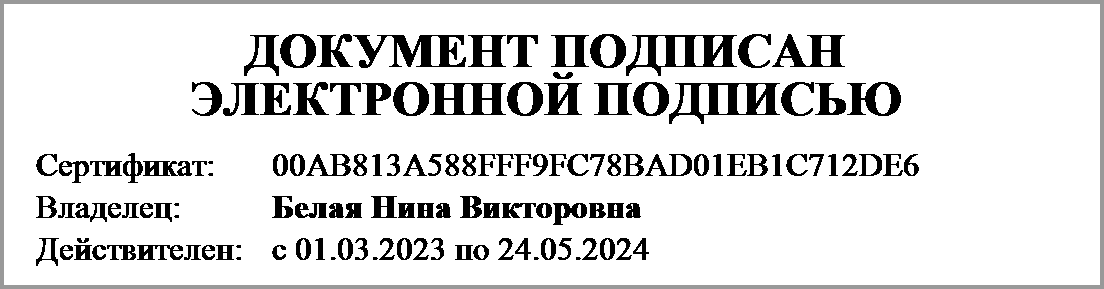 (расшифровка подписи)Руководитель финансово- экономической службы(расшифровка подписи)Главный бухгалтер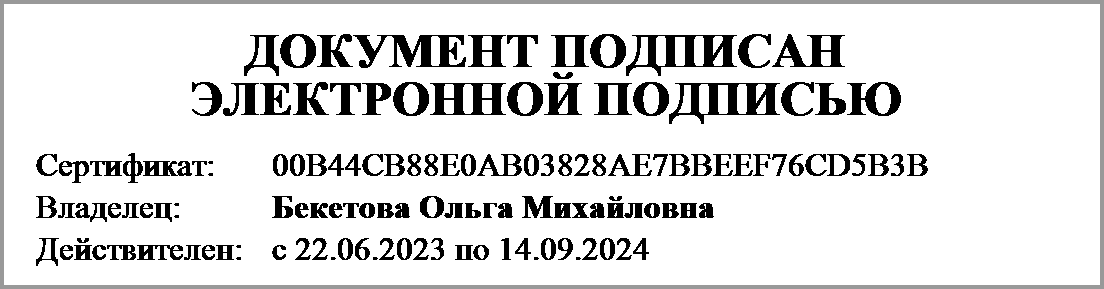 (расшифровка подписи)